План-график мероприятий на январь - март 2024 года по реализации межведомственного  культурно-образовательного проекта «Культура для школьников» в Алтайском крае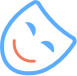                                                                    ТЕАТР                                                                   ТЕАТР                                                                   ТЕАТР                                                                   ТЕАТР       Культпоход       Культпоход       Культпоход       Культпоход       КультпоходВозрастная категория1-4 классНаименование мероприятияОрганизатор (наименование организации, ответственное лицо, телефон)Организатор (наименование организации, ответственное лицо, телефон)Организатор (наименование организации, ответственное лицо, телефон)Возрастная категория1-4 классСпектакль «Зимовье зверей»  02.01, 21.01 в 11:00, 13:00КАУ «Алтайский государственный театр кукол «Сказка» Постникова Наталья Васильевна т. 506-782КАУ «Алтайский государственный театр кукол «Сказка» Постникова Наталья Васильевна т. 506-782КАУ «Алтайский государственный театр кукол «Сказка» Постникова Наталья Васильевна т. 506-782Возрастная категория1-4 классСпектакль «Путешествие Голубой Стрелы» 03.01, 04.01 в 11:00, 13:00КАУ «Алтайский государственный театр кукол «Сказка» Постникова Наталья Васильевна т. 506-782КАУ «Алтайский государственный театр кукол «Сказка» Постникова Наталья Васильевна т. 506-782КАУ «Алтайский государственный театр кукол «Сказка» Постникова Наталья Васильевна т. 506-782Возрастная категория1-4 классСпектакль «Снежная королева» 05.01, 13.01, 14.01 в 11:00, 13:00КАУ «Алтайский государственный театр кукол «Сказка» Постникова Наталья Васильевна т. 506-782КАУ «Алтайский государственный театр кукол «Сказка» Постникова Наталья Васильевна т. 506-782КАУ «Алтайский государственный театр кукол «Сказка» Постникова Наталья Васильевна т. 506-782Возрастная категория1-4 классСпектакль «Денискины рассказы» 28.01 в 11:00, 13:00КАУ «Алтайский государственный театр кукол «Сказка» Постникова Наталья Васильевна т. 506-782КАУ «Алтайский государственный театр кукол «Сказка» Постникова Наталья Васильевна т. 506-782КАУ «Алтайский государственный театр кукол «Сказка» Постникова Наталья Васильевна т. 506-782Возрастная категория1-4 классСпектакль «Богатырь Степан Ромашкин»  23.02 в 11:00КАУ «Алтайский государственный театр кукол «Сказка» Постникова Наталья Васильевна т. 506-782КАУ «Алтайский государственный театр кукол «Сказка» Постникова Наталья Васильевна т. 506-782КАУ «Алтайский государственный театр кукол «Сказка» Постникова Наталья Васильевна т. 506-782Возрастная категория1-4 классСпектакль «Гадкий утёнок» 03.02 в 11:00КАУ «Алтайский государственный театр кукол «Сказка» Постникова Наталья Васильевна т. 506-782КАУ «Алтайский государственный театр кукол «Сказка» Постникова Наталья Васильевна т. 506-782КАУ «Алтайский государственный театр кукол «Сказка» Постникова Наталья Васильевна т. 506-782Возрастная категория1-4 классСпектакль «Приключения Буратино» 25.02 в 11:00, 13:00КАУ «Алтайский государственный театр кукол «Сказка» Постникова Наталья Васильевна т. 506-782КАУ «Алтайский государственный театр кукол «Сказка» Постникова Наталья Васильевна т. 506-782КАУ «Алтайский государственный театр кукол «Сказка» Постникова Наталья Васильевна т. 506-782Возрастная категория1-4 классСпектакль «Папа ищет работу»  22.02 в 18:30, мартКАУ «Алтайский государственный театр кукол «Сказка» Постникова Наталья Васильевна т. 506-782КАУ «Алтайский государственный театр кукол «Сказка» Постникова Наталья Васильевна т. 506-782КАУ «Алтайский государственный театр кукол «Сказка» Постникова Наталья Васильевна т. 506-782Возрастная категория1-4 классСпектакль «Про умную собачку Соню» 03.02, 04.02 в 10:30, 12:00, 14:00КАУ «Алтайский государственный театр кукол «Сказка» Постникова Наталья Васильевна т. 506-782КАУ «Алтайский государственный театр кукол «Сказка» Постникова Наталья Васильевна т. 506-782КАУ «Алтайский государственный театр кукол «Сказка» Постникова Наталья Васильевна т. 506-782Возрастная категория1-4 класс«Сказка на ночь», проект читок современной детской литературы 25.01, 15.02 в 18:30 КАУ «Алтайский государственный театр кукол «Сказка» Постникова Наталья Васильевна т. 506-782КАУ «Алтайский государственный театр кукол «Сказка» Постникова Наталья Васильевна т. 506-782КАУ «Алтайский государственный театр кукол «Сказка» Постникова Наталья Васильевна т. 506-782Возрастная категория1-4 классСпектакль «Легенда о добром Л» 19.01 в 18:30КАУ «Алтайский государственный театр кукол «Сказка» Постникова Наталья Васильевна т. 506-782КАУ «Алтайский государственный театр кукол «Сказка» Постникова Наталья Васильевна т. 506-782КАУ «Алтайский государственный театр кукол «Сказка» Постникова Наталья Васильевна т. 506-782Возрастная категория1-4 классСпектакль «Про Винни, который Пух» 18.02 в 11:00, мартКАУ «Алтайский государственный театр кукол «Сказка» Постникова Наталья Васильевна т. 506-782КАУ «Алтайский государственный театр кукол «Сказка» Постникова Наталья Васильевна т. 506-782КАУ «Алтайский государственный театр кукол «Сказка» Постникова Наталья Васильевна т. 506-782Возрастная категория1-4 классСпектакль «Черная курица»  мартКАУ «Алтайский государственный театр кукол «Сказка» Постникова Наталья Васильевна т. 506-782КАУ «Алтайский государственный театр кукол «Сказка» Постникова Наталья Васильевна т. 506-782КАУ «Алтайский государственный театр кукол «Сказка» Постникова Наталья Васильевна т. 506-782Возрастная категория1-4 классСпектакль «Русалочка» мартКАУ «Алтайский государственный театр кукол «Сказка» Постникова Наталья Васильевна т. 506-782КАУ «Алтайский государственный театр кукол «Сказка» Постникова Наталья Васильевна т. 506-782КАУ «Алтайский государственный театр кукол «Сказка» Постникова Наталья Васильевна т. 506-782Возрастная категория1-4 классСпектакль «Али-Баба и сорок разбойников» мартКАУ «Алтайский государственный театр кукол «Сказка» Постникова Наталья Васильевна т. 506-782КАУ «Алтайский государственный театр кукол «Сказка» Постникова Наталья Васильевна т. 506-782КАУ «Алтайский государственный театр кукол «Сказка» Постникова Наталья Васильевна т. 506-782Возрастная категория1-4 классСпектакль «Все мыши любят сыр» мартКАУ «Алтайский государственный театр кукол «Сказка» Постникова Наталья Васильевна т. 506-782КАУ «Алтайский государственный театр кукол «Сказка» Постникова Наталья Васильевна т. 506-782КАУ «Алтайский государственный театр кукол «Сказка» Постникова Наталья Васильевна т. 506-782Возрастная категория1-4 классКАУ «Алтайский краевой театр драмы им. В.М. Шукшина»Гл. администратор, Гребенникова Е.А. 89635014046, (3852) 36-97-11КАУ «Алтайский краевой театр драмы им. В.М. Шукшина»Гл. администратор, Гребенникова Е.А. 89635014046, (3852) 36-97-11КАУ «Алтайский краевой театр драмы им. В.М. Шукшина»Гл. администратор, Гребенникова Е.А. 89635014046, (3852) 36-97-11Возрастная категория1-4 класс«Серебряное копытце» П. Бажов 2-5, 7-8 января ПремьераКАУ «Алтайский краевой театр драмы им. В.М. Шукшина»Гл. администратор, Гребенникова Е.А. 89635014046, (3852) 36-97-11КАУ «Алтайский краевой театр драмы им. В.М. Шукшина»Гл. администратор, Гребенникова Е.А. 89635014046, (3852) 36-97-11КАУ «Алтайский краевой театр драмы им. В.М. Шукшина»Гл. администратор, Гребенникова Е.А. 89635014046, (3852) 36-97-11Возрастная категория1-4 класс«Закулисье». Экскурсия по театру. 18 январяКАУ «Алтайский краевой театр драмы им. В.М. Шукшина»Гл. администратор, Гребенникова Е.А. 89635014046, (3852) 36-97-11КАУ «Алтайский краевой театр драмы им. В.М. Шукшина»Гл. администратор, Гребенникова Е.А. 89635014046, (3852) 36-97-11КАУ «Алтайский краевой театр драмы им. В.М. Шукшина»Гл. администратор, Гребенникова Е.А. 89635014046, (3852) 36-97-11Возрастная категория1-4 классКраевое автономное учреждение «Алтайский государственный музыкальный театр», Стеценко Ольга Вячеславовна т. 505-088Краевое автономное учреждение «Алтайский государственный музыкальный театр», Стеценко Ольга Вячеславовна т. 505-088Краевое автономное учреждение «Алтайский государственный музыкальный театр», Стеценко Ольга Вячеславовна т. 505-088Возрастная категория1-4 классМузыкальная сказка в 2-х действиях «Снежная королева» 06.01.2024 07.01.2024Краевое автономное учреждение «Алтайский государственный музыкальный театр», Стеценко Ольга Вячеславовна т. 505-088Краевое автономное учреждение «Алтайский государственный музыкальный театр», Стеценко Ольга Вячеславовна т. 505-088Краевое автономное учреждение «Алтайский государственный музыкальный театр», Стеценко Ольга Вячеславовна т. 505-088Возрастная категория1-4 классМузыкальная сказка в 2-х действиях «Синяя птица» 04.02.2024Краевое автономное учреждение «Алтайский государственный музыкальный театр», Стеценко Ольга Вячеславовна т. 505-088Краевое автономное учреждение «Алтайский государственный музыкальный театр», Стеценко Ольга Вячеславовна т. 505-088Краевое автономное учреждение «Алтайский государственный музыкальный театр», Стеценко Ольга Вячеславовна т. 505-088Возрастная категория1-4 классМузыкальная сказка в 1-ом действии «Дюймовочка» 28.01.2024 18.02.2024Краевое автономное учреждение «Алтайский государственный музыкальный театр», Стеценко Ольга Вячеславовна т. 505-088Краевое автономное учреждение «Алтайский государственный музыкальный театр», Стеценко Ольга Вячеславовна т. 505-088Краевое автономное учреждение «Алтайский государственный музыкальный театр», Стеценко Ольга Вячеславовна т. 505-088Возрастная категория1-4 классМузыкальная сказка в 2-х действиях «По щучьему веленью, или у Емели Новый год» 03-05.01.2024 11.02.2024Краевое автономное учреждение «Алтайский государственный музыкальный театр», Стеценко Ольга Вячеславовна т. 505-088Краевое автономное учреждение «Алтайский государственный музыкальный театр», Стеценко Ольга Вячеславовна т. 505-088Краевое автономное учреждение «Алтайский государственный музыкальный театр», Стеценко Ольга Вячеславовна т. 505-088Возрастная категория1-4 классМузыкальная сказка в 2-х действиях «Маугли» 21.01.2024Краевое автономное учреждение «Алтайский государственный музыкальный театр», Стеценко Ольга Вячеславовна т. 505-088Краевое автономное учреждение «Алтайский государственный музыкальный театр», Стеценко Ольга Вячеславовна т. 505-088Краевое автономное учреждение «Алтайский государственный музыкальный театр», Стеценко Ольга Вячеславовна т. 505-088Возрастная категория1-4 классМузыкальная сказка в 2-х действиях «Новые приключения в Простоквашино» 25.02.2024Краевое автономное учреждение «Алтайский государственный музыкальный театр», Стеценко Ольга Вячеславовна т. 505-088Краевое автономное учреждение «Алтайский государственный музыкальный театр», Стеценко Ольга Вячеславовна т. 505-088Краевое автономное учреждение «Алтайский государственный музыкальный театр», Стеценко Ольга Вячеславовна т. 505-088Возрастная категория1-4 классМузыкальная сказка в 2-х действиях «Красная шапочка» 08.01.2024Краевое автономное учреждение «Алтайский государственный музыкальный театр», Стеценко Ольга Вячеславовна т. 505-088Краевое автономное учреждение «Алтайский государственный музыкальный театр», Стеценко Ольга Вячеславовна т. 505-088Краевое автономное учреждение «Алтайский государственный музыкальный театр», Стеценко Ольга Вячеславовна т. 505-088Возрастная категория1-4 классКАУ «Алтайский государственный театр для детей и молодёжи им. В.С. Золотухина»Людмила Михайловна Семенихина, т. 503-536КАУ «Алтайский государственный театр для детей и молодёжи им. В.С. Золотухина»Людмила Михайловна Семенихина, т. 503-536КАУ «Алтайский государственный театр для детей и молодёжи им. В.С. Золотухина»Людмила Михайловна Семенихина, т. 503-536Возрастная категория1-4 классСпектакль «Бременские музыканты» 2, 3, 4, 5, 6, 7 января, 11 февраля, 19, 20, 21, 22 марта ПремьераКАУ «Алтайский государственный театр для детей и молодёжи им. В.С. Золотухина»Людмила Михайловна Семенихина, т. 503-536КАУ «Алтайский государственный театр для детей и молодёжи им. В.С. Золотухина»Людмила Михайловна Семенихина, т. 503-536КАУ «Алтайский государственный театр для детей и молодёжи им. В.С. Золотухина»Людмила Михайловна Семенихина, т. 503-536Возрастная категория1-4 классСпектакль «Вождь краснокожих» 21 января, 3 мартаКАУ «Алтайский государственный театр для детей и молодёжи им. В.С. Золотухина»Людмила Михайловна Семенихина, т. 503-536КАУ «Алтайский государственный театр для детей и молодёжи им. В.С. Золотухина»Людмила Михайловна Семенихина, т. 503-536КАУ «Алтайский государственный театр для детей и молодёжи им. В.С. Золотухина»Людмила Михайловна Семенихина, т. 503-536Возрастная категория1-4 классСпектакль «Золушка» 17 мартаКАУ «Алтайский государственный театр для детей и молодёжи им. В.С. Золотухина»Людмила Михайловна Семенихина, т. 503-536КАУ «Алтайский государственный театр для детей и молодёжи им. В.С. Золотухина»Людмила Михайловна Семенихина, т. 503-536КАУ «Алтайский государственный театр для детей и молодёжи им. В.С. Золотухина»Людмила Михайловна Семенихина, т. 503-536Возрастная категория1-4 классСпектакль «Летучий корабль»  28 января, 18 февраля, 24 мартаКАУ «Алтайский государственный театр для детей и молодёжи им. В.С. Золотухина»Людмила Михайловна Семенихина, т. 503-536КАУ «Алтайский государственный театр для детей и молодёжи им. В.С. Золотухина»Людмила Михайловна Семенихина, т. 503-536КАУ «Алтайский государственный театр для детей и молодёжи им. В.С. Золотухина»Людмила Михайловна Семенихина, т. 503-536Возрастная категория1-4 классСпектакль «Огниво» 4 февраля, 31 мартаКАУ «Алтайский государственный театр для детей и молодёжи им. В.С. Золотухина»Людмила Михайловна Семенихина, т. 503-536КАУ «Алтайский государственный театр для детей и молодёжи им. В.С. Золотухина»Людмила Михайловна Семенихина, т. 503-536КАУ «Алтайский государственный театр для детей и молодёжи им. В.С. Золотухина»Людмила Михайловна Семенихина, т. 503-536Возрастная категория1-4 классСпектакль «Сказка о царе Салтане» 20 января, 10 февраля, 8, 23, 27 мартаКАУ «Алтайский государственный театр для детей и молодёжи им. В.С. Золотухина»Людмила Михайловна Семенихина, т. 503-536КАУ «Алтайский государственный театр для детей и молодёжи им. В.С. Золотухина»Людмила Михайловна Семенихина, т. 503-536КАУ «Алтайский государственный театр для детей и молодёжи им. В.С. Золотухина»Людмила Михайловна Семенихина, т. 503-536Возрастная категория1-4 классСпектакль «Три толстяка» КАУ «Алтайский государственный театр для детей и молодёжи им. В.С. Золотухина»Людмила Михайловна Семенихина, т. 503-536КАУ «Алтайский государственный театр для детей и молодёжи им. В.С. Золотухина»Людмила Михайловна Семенихина, т. 503-536КАУ «Алтайский государственный театр для детей и молодёжи им. В.С. Золотухина»Людмила Михайловна Семенихина, т. 503-536Возрастная категория1-4 классСпектакль «Удивительное путешествие кролика Эдварда» 10 мартаКАУ «Алтайский государственный театр для детей и молодёжи им. В.С. Золотухина»Людмила Михайловна Семенихина, т. 503-536КАУ «Алтайский государственный театр для детей и молодёжи им. В.С. Золотухина»Людмила Михайловна Семенихина, т. 503-536КАУ «Алтайский государственный театр для детей и молодёжи им. В.С. Золотухина»Людмила Михайловна Семенихина, т. 503-536Возрастная категория1-4 классСпектакль «Цветик-семицветик» 27 января, 17 февраля, 9, 30 мартаКАУ «Алтайский государственный театр для детей и молодёжи им. В.С. Золотухина»Людмила Михайловна Семенихина, т. 503-536КАУ «Алтайский государственный театр для детей и молодёжи им. В.С. Золотухина»Людмила Михайловна Семенихина, т. 503-536КАУ «Алтайский государственный театр для детей и молодёжи им. В.С. Золотухина»Людмила Михайловна Семенихина, т. 503-536Возрастная категория1-4 классКГБУ «Государственный музей истории литературы, искусства и культуры Алтая» Коротков Игорь Алексеевичт. 506-484КГБУ «Государственный музей истории литературы, искусства и культуры Алтая» Коротков Игорь Алексеевичт. 506-484КГБУ «Государственный музей истории литературы, искусства и культуры Алтая» Коротков Игорь Алексеевичт. 506-484Возрастная категория1-4 классПросветительная программа «Волшебный мир кукол: Из истории кукольного театра» КГБУ «Государственный музей истории литературы, искусства и культуры Алтая» Коротков Игорь Алексеевичт. 506-484КГБУ «Государственный музей истории литературы, искусства и культуры Алтая» Коротков Игорь Алексеевичт. 506-484КГБУ «Государственный музей истории литературы, искусства и культуры Алтая» Коротков Игорь Алексеевичт. 506-484Возрастная категория     5-8 классКАУ «Алтайский краевой театр драмы им. В.М. Шукшина»Гребенникова Е.А. 89635014046, (3852) 36-97-11КАУ «Алтайский краевой театр драмы им. В.М. Шукшина»Гребенникова Е.А. 89635014046, (3852) 36-97-11КАУ «Алтайский краевой театр драмы им. В.М. Шукшина»Гребенникова Е.А. 89635014046, (3852) 36-97-11Возрастная категория     5-8 класс«Серебряное копытце» П. Бажов 2-5, 7-8 января ПремьераКАУ «Алтайский краевой театр драмы им. В.М. Шукшина»Гребенникова Е.А. 89635014046, (3852) 36-97-11КАУ «Алтайский краевой театр драмы им. В.М. Шукшина»Гребенникова Е.А. 89635014046, (3852) 36-97-11КАУ «Алтайский краевой театр драмы им. В.М. Шукшина»Гребенникова Е.А. 89635014046, (3852) 36-97-11Возрастная категория     5-8 класс«Барышня-крестьянка» А.С. Пушкин 26 января, 16 февраляКАУ «Алтайский краевой театр драмы им. В.М. Шукшина»Гребенникова Е.А. 89635014046, (3852) 36-97-11КАУ «Алтайский краевой театр драмы им. В.М. Шукшина»Гребенникова Е.А. 89635014046, (3852) 36-97-11КАУ «Алтайский краевой театр драмы им. В.М. Шукшина»Гребенникова Е.А. 89635014046, (3852) 36-97-11Возрастная категория     5-8 класс«Кое-что о том самом и не только…» Д. Калинин 19 января,18 февраляКАУ «Алтайский краевой театр драмы им. В.М. Шукшина»Гребенникова Е.А. 89635014046, (3852) 36-97-11КАУ «Алтайский краевой театр драмы им. В.М. Шукшина»Гребенникова Е.А. 89635014046, (3852) 36-97-11КАУ «Алтайский краевой театр драмы им. В.М. Шукшина»Гребенникова Е.А. 89635014046, (3852) 36-97-11Возрастная категория     5-8 класс«Феномены» Г. Горин  10 февраляКАУ «Алтайский краевой театр драмы им. В.М. Шукшина»Гребенникова Е.А. 89635014046, (3852) 36-97-11КАУ «Алтайский краевой театр драмы им. В.М. Шукшина»Гребенникова Е.А. 89635014046, (3852) 36-97-11КАУ «Алтайский краевой театр драмы им. В.М. Шукшина»Гребенникова Е.А. 89635014046, (3852) 36-97-11Возрастная категория     5-8 класс«Закулисье». Экскурсия по театру 18 января, 29 февраляКАУ «Алтайский краевой театр драмы им. В.М. Шукшина»Гребенникова Е.А. 89635014046, (3852) 36-97-11КАУ «Алтайский краевой театр драмы им. В.М. Шукшина»Гребенникова Е.А. 89635014046, (3852) 36-97-11КАУ «Алтайский краевой театр драмы им. В.М. Шукшина»Гребенникова Е.А. 89635014046, (3852) 36-97-11Возрастная категория     5-8 классКАУ «Алтайский государственный театр кукол «Сказка»Постникова Наталья Васильевна т. 506-782КАУ «Алтайский государственный театр кукол «Сказка»Постникова Наталья Васильевна т. 506-782КАУ «Алтайский государственный театр кукол «Сказка»Постникова Наталья Васильевна т. 506-782Возрастная категория     5-8 класс«Сказка на ночь», проект читок современной детской литературы 25.01, 15.01 в 18:30КАУ «Алтайский государственный театр кукол «Сказка»Постникова Наталья Васильевна т. 506-782КАУ «Алтайский государственный театр кукол «Сказка»Постникова Наталья Васильевна т. 506-782КАУ «Алтайский государственный театр кукол «Сказка»Постникова Наталья Васильевна т. 506-782Возрастная категория     5-8 классСпектакль «Евгений Онегин» 02.02 в 18:30КАУ «Алтайский государственный театр кукол «Сказка»Постникова Наталья Васильевна т. 506-782КАУ «Алтайский государственный театр кукол «Сказка»Постникова Наталья Васильевна т. 506-782КАУ «Алтайский государственный театр кукол «Сказка»Постникова Наталья Васильевна т. 506-782Возрастная категория     5-8 классСпектакль «Снежная королева» 05.01, 13.01, 14.01  в 11:00, 13:00КАУ «Алтайский государственный театр кукол «Сказка»Постникова Наталья Васильевна т. 506-782КАУ «Алтайский государственный театр кукол «Сказка»Постникова Наталья Васильевна т. 506-782КАУ «Алтайский государственный театр кукол «Сказка»Постникова Наталья Васильевна т. 506-782Возрастная категория     5-8 классСпектакль «Дневник ленинградской школьницы» 26.01 в 18:30, 27.01 в 11:00КАУ «Алтайский государственный театр кукол «Сказка»Постникова Наталья Васильевна т. 506-782КАУ «Алтайский государственный театр кукол «Сказка»Постникова Наталья Васильевна т. 506-782КАУ «Алтайский государственный театр кукол «Сказка»Постникова Наталья Васильевна т. 506-782Возрастная категория     5-8 классСпектакль «Легенда о добром Л» 19.01 в 18:30КАУ «Алтайский государственный театр кукол «Сказка»Постникова Наталья Васильевна т. 506-782КАУ «Алтайский государственный театр кукол «Сказка»Постникова Наталья Васильевна т. 506-782КАУ «Алтайский государственный театр кукол «Сказка»Постникова Наталья Васильевна т. 506-782Возрастная категория     5-8 классСпектакль «Не ёжик» 27.01 в 10:30, 12:00, 14:00КАУ «Алтайский государственный театр кукол «Сказка»Постникова Наталья Васильевна т. 506-782КАУ «Алтайский государственный театр кукол «Сказка»Постникова Наталья Васильевна т. 506-782КАУ «Алтайский государственный театр кукол «Сказка»Постникова Наталья Васильевна т. 506-782Возрастная категория     5-8 классСпектакль «Все мыши любят сыр» мартКАУ «Алтайский государственный театр кукол «Сказка»Постникова Наталья Васильевна т. 506-782КАУ «Алтайский государственный театр кукол «Сказка»Постникова Наталья Васильевна т. 506-782КАУ «Алтайский государственный театр кукол «Сказка»Постникова Наталья Васильевна т. 506-782Возрастная категория     5-8 классСпектакль «Русалочка» мартКАУ «Алтайский государственный театр кукол «Сказка»Постникова Наталья Васильевна т. 506-782КАУ «Алтайский государственный театр кукол «Сказка»Постникова Наталья Васильевна т. 506-782КАУ «Алтайский государственный театр кукол «Сказка»Постникова Наталья Васильевна т. 506-782Возрастная категория     5-8 классСпектакль «Черная курица» мартКАУ «Алтайский государственный театр кукол «Сказка»Постникова Наталья Васильевна т. 506-782КАУ «Алтайский государственный театр кукол «Сказка»Постникова Наталья Васильевна т. 506-782КАУ «Алтайский государственный театр кукол «Сказка»Постникова Наталья Васильевна т. 506-782Возрастная категория     5-8 классКАУ «Алтайский государственный музыкальный театр»Стеценко Ольга Вячеславовнат. 505-088КАУ «Алтайский государственный музыкальный театр»Стеценко Ольга Вячеславовнат. 505-088КАУ «Алтайский государственный музыкальный театр»Стеценко Ольга Вячеславовнат. 505-088Возрастная категория     5-8 классМюзикл в 2-х действиях «Человек-амфибия» 20.01.2024КАУ «Алтайский государственный музыкальный театр»Стеценко Ольга Вячеславовнат. 505-088КАУ «Алтайский государственный музыкальный театр»Стеценко Ольга Вячеславовнат. 505-088КАУ «Алтайский государственный музыкальный театр»Стеценко Ольга Вячеславовнат. 505-088Возрастная категория     5-8 классМюзикл-ревю в 2-х действиях «Дубровский» 04.01.2024 28.01.2024 24.02.2024КАУ «Алтайский государственный музыкальный театр»Стеценко Ольга Вячеславовнат. 505-088КАУ «Алтайский государственный музыкальный театр»Стеценко Ольга Вячеславовнат. 505-088КАУ «Алтайский государственный музыкальный театр»Стеценко Ольга Вячеславовнат. 505-088Возрастная категория     5-8 классМюзикл в 2-х действиях «Капитанская дочка» 10.02.2024КАУ «Алтайский государственный музыкальный театр»Стеценко Ольга Вячеславовнат. 505-088КАУ «Алтайский государственный музыкальный театр»Стеценко Ольга Вячеславовнат. 505-088КАУ «Алтайский государственный музыкальный театр»Стеценко Ольга Вячеславовнат. 505-088Возрастная категория     5-8 классМюзикл в 2-х действиях «Ромео и Джульетта» 17.02.2024КАУ «Алтайский государственный музыкальный театр»Стеценко Ольга Вячеславовнат. 505-088КАУ «Алтайский государственный музыкальный театр»Стеценко Ольга Вячеславовнат. 505-088КАУ «Алтайский государственный музыкальный театр»Стеценко Ольга Вячеславовнат. 505-088Возрастная категория     5-8 классКАУ «Алтайский государственный театр для детей и молодёжи им. В.С. Золотухина»Людмила Михайловна Семенихина, т. 503-536КАУ «Алтайский государственный театр для детей и молодёжи им. В.С. Золотухина»Людмила Михайловна Семенихина, т. 503-536КАУ «Алтайский государственный театр для детей и молодёжи им. В.С. Золотухина»Людмила Михайловна Семенихина, т. 503-536Возрастная категория     5-8 классСпектакль «Бременские музыканты» (5-6 класс) 2, 3, 4, 5, 6, 7 января, 11 февраля, 19, 20, 21, 22 марта ПремьераКАУ «Алтайский государственный театр для детей и молодёжи им. В.С. Золотухина»Людмила Михайловна Семенихина, т. 503-536КАУ «Алтайский государственный театр для детей и молодёжи им. В.С. Золотухина»Людмила Михайловна Семенихина, т. 503-536КАУ «Алтайский государственный театр для детей и молодёжи им. В.С. Золотухина»Людмила Михайловна Семенихина, т. 503-536Возрастная категория     5-8 классСпектакль «Василисса» 16 мартаКАУ «Алтайский государственный театр для детей и молодёжи им. В.С. Золотухина»Людмила Михайловна Семенихина, т. 503-536КАУ «Алтайский государственный театр для детей и молодёжи им. В.С. Золотухина»Людмила Михайловна Семенихина, т. 503-536КАУ «Алтайский государственный театр для детей и молодёжи им. В.С. Золотухина»Людмила Михайловна Семенихина, т. 503-536Возрастная категория     5-8 классСпектакль «Вождь краснокожих» (5-6 класс) 21 января, 3 мартаКАУ «Алтайский государственный театр для детей и молодёжи им. В.С. Золотухина»Людмила Михайловна Семенихина, т. 503-536КАУ «Алтайский государственный театр для детей и молодёжи им. В.С. Золотухина»Людмила Михайловна Семенихина, т. 503-536КАУ «Алтайский государственный театр для детей и молодёжи им. В.С. Золотухина»Людмила Михайловна Семенихина, т. 503-536Возрастная категория     5-8 классСпектакль «Временно недоступен» 1 февраляКАУ «Алтайский государственный театр для детей и молодёжи им. В.С. Золотухина»Людмила Михайловна Семенихина, т. 503-536КАУ «Алтайский государственный театр для детей и молодёжи им. В.С. Золотухина»Людмила Михайловна Семенихина, т. 503-536КАУ «Алтайский государственный театр для детей и молодёжи им. В.С. Золотухина»Людмила Михайловна Семенихина, т. 503-536Возрастная категория     5-8 классСпектакль «Загадочное ночное убийство собаки»КАУ «Алтайский государственный театр для детей и молодёжи им. В.С. Золотухина»Людмила Михайловна Семенихина, т. 503-536КАУ «Алтайский государственный театр для детей и молодёжи им. В.С. Золотухина»Людмила Михайловна Семенихина, т. 503-536КАУ «Алтайский государственный театр для детей и молодёжи им. В.С. Золотухина»Людмила Михайловна Семенихина, т. 503-536Возрастная категория     5-8 классСпектакль «Золушка» (5-6 класс) 17 мартаКАУ «Алтайский государственный театр для детей и молодёжи им. В.С. Золотухина»Людмила Михайловна Семенихина, т. 503-536КАУ «Алтайский государственный театр для детей и молодёжи им. В.С. Золотухина»Людмила Михайловна Семенихина, т. 503-536КАУ «Алтайский государственный театр для детей и молодёжи им. В.С. Золотухина»Людмила Михайловна Семенихина, т. 503-536Возрастная категория     5-8 классСпектакль «Марьино поле» 3 мартаКАУ «Алтайский государственный театр для детей и молодёжи им. В.С. Золотухина»Людмила Михайловна Семенихина, т. 503-536КАУ «Алтайский государственный театр для детей и молодёжи им. В.С. Золотухина»Людмила Михайловна Семенихина, т. 503-536КАУ «Алтайский государственный театр для детей и молодёжи им. В.С. Золотухина»Людмила Михайловна Семенихина, т. 503-536Возрастная категория     5-8 классСпектакль «Мёртвые души» 20 января, 2 февраля, 6 мартаКАУ «Алтайский государственный театр для детей и молодёжи им. В.С. Золотухина»Людмила Михайловна Семенихина, т. 503-536КАУ «Алтайский государственный театр для детей и молодёжи им. В.С. Золотухина»Людмила Михайловна Семенихина, т. 503-536КАУ «Алтайский государственный театр для детей и молодёжи им. В.С. Золотухина»Людмила Михайловна Семенихина, т. 503-536Возрастная категория     5-8 классСпектакль «Мой папа – Питер Пэн» 7 февраля, 24, 26 мартаКАУ «Алтайский государственный театр для детей и молодёжи им. В.С. Золотухина»Людмила Михайловна Семенихина, т. 503-536КАУ «Алтайский государственный театр для детей и молодёжи им. В.С. Золотухина»Людмила Михайловна Семенихина, т. 503-536КАУ «Алтайский государственный театр для детей и молодёжи им. В.С. Золотухина»Людмила Михайловна Семенихина, т. 503-536Возрастная категория     5-8 классСпектакль «Ноябрьский зов» 7 февраля, 24, 26 мартаКАУ «Алтайский государственный театр для детей и молодёжи им. В.С. Золотухина»Людмила Михайловна Семенихина, т. 503-536КАУ «Алтайский государственный театр для детей и молодёжи им. В.С. Золотухина»Людмила Михайловна Семенихина, т. 503-536КАУ «Алтайский государственный театр для детей и молодёжи им. В.С. Золотухина»Людмила Михайловна Семенихина, т. 503-536Возрастная категория     5-8 классСпектакль «Обыкновенное чудо» 16 февраля, 27 марта КАУ «Алтайский государственный театр для детей и молодёжи им. В.С. Золотухина»Людмила Михайловна Семенихина, т. 503-536КАУ «Алтайский государственный театр для детей и молодёжи им. В.С. Золотухина»Людмила Михайловна Семенихина, т. 503-536КАУ «Алтайский государственный театр для детей и молодёжи им. В.С. Золотухина»Людмила Михайловна Семенихина, т. 503-536Возрастная категория     5-8 классСпектакль «Огниво» (5-6 класс) 4 февраля, 31 мартаКАУ «Алтайский государственный театр для детей и молодёжи им. В.С. Золотухина»Людмила Михайловна Семенихина, т. 503-536КАУ «Алтайский государственный театр для детей и молодёжи им. В.С. Золотухина»Людмила Михайловна Семенихина, т. 503-536КАУ «Алтайский государственный театр для детей и молодёжи им. В.С. Золотухина»Людмила Михайловна Семенихина, т. 503-536Возрастная категория     5-8 классСпектакль «Пой, Вовка…» 4 февраля, 31 мартаКАУ «Алтайский государственный театр для детей и молодёжи им. В.С. Золотухина»Людмила Михайловна Семенихина, т. 503-536КАУ «Алтайский государственный театр для детей и молодёжи им. В.С. Золотухина»Людмила Михайловна Семенихина, т. 503-536КАУ «Алтайский государственный театр для детей и молодёжи им. В.С. Золотухина»Людмила Михайловна Семенихина, т. 503-536Возрастная категория     5-8 классСпектакль «Три толстяка» (5-6 класс)КАУ «Алтайский государственный театр для детей и молодёжи им. В.С. Золотухина»Людмила Михайловна Семенихина, т. 503-536КАУ «Алтайский государственный театр для детей и молодёжи им. В.С. Золотухина»Людмила Михайловна Семенихина, т. 503-536КАУ «Алтайский государственный театр для детей и молодёжи им. В.С. Золотухина»Людмила Михайловна Семенихина, т. 503-536Возрастная категория     5-8 классСпектакль «Удивительное путешествие кролика Эдварда» (5-6 класс) 10 мартаКАУ «Алтайский государственный театр для детей и молодёжи им. В.С. Золотухина»Людмила Михайловна Семенихина, т. 503-536КАУ «Алтайский государственный театр для детей и молодёжи им. В.С. Золотухина»Людмила Михайловна Семенихина, т. 503-536КАУ «Алтайский государственный театр для детей и молодёжи им. В.С. Золотухина»Людмила Михайловна Семенихина, т. 503-536Возрастная категория     5-8 классСпектакль «Фауст» 27 января, 9 февраля, 29 мартаКАУ «Алтайский государственный театр для детей и молодёжи им. В.С. Золотухина»Людмила Михайловна Семенихина, т. 503-536КАУ «Алтайский государственный театр для детей и молодёжи им. В.С. Золотухина»Людмила Михайловна Семенихина, т. 503-536КАУ «Алтайский государственный театр для детей и молодёжи им. В.С. Золотухина»Людмила Михайловна Семенихина, т. 503-536Возрастная категория     5-8 классСпектакль «Чучело» 1, 2 марта ПремьераКАУ «Алтайский государственный театр для детей и молодёжи им. В.С. Золотухина»Людмила Михайловна Семенихина, т. 503-536КАУ «Алтайский государственный театр для детей и молодёжи им. В.С. Золотухина»Людмила Михайловна Семенихина, т. 503-536КАУ «Алтайский государственный театр для детей и молодёжи им. В.С. Золотухина»Людмила Михайловна Семенихина, т. 503-536Возрастная категория     5-8 классСпектакль Wonder boy   23 мартаКАУ «Алтайский государственный театр для детей и молодёжи им. В.С. Золотухина»Людмила Михайловна Семенихина, т. 503-536КАУ «Алтайский государственный театр для детей и молодёжи им. В.С. Золотухина»Людмила Михайловна Семенихина, т. 503-536КАУ «Алтайский государственный театр для детей и молодёжи им. В.С. Золотухина»Людмила Михайловна Семенихина, т. 503-536Возрастная категория     5-8 классОдноактный балет-спектакль «Жил человек»  (в театре Драмы) 29 январяКраевое автономное учреждение«Государственный молодежныйансамбль песни и танца «Алтай» им. А.Ф. Березикова» Е.В. Нартыш т. 226-454Краевое автономное учреждение«Государственный молодежныйансамбль песни и танца «Алтай» им. А.Ф. Березикова» Е.В. Нартыш т. 226-454Краевое автономное учреждение«Государственный молодежныйансамбль песни и танца «Алтай» им. А.Ф. Березикова» Е.В. Нартыш т. 226-454Возрастная категория     5-8 классКонцертная программа «По мотивам Щелкунчика»  3,4 январяКраевое автономное учреждение«Государственный молодежныйансамбль песни и танца «Алтай» им. А.Ф. Березикова» Е.В. Нартыш т. 226-454Краевое автономное учреждение«Государственный молодежныйансамбль песни и танца «Алтай» им. А.Ф. Березикова» Е.В. Нартыш т. 226-454Краевое автономное учреждение«Государственный молодежныйансамбль песни и танца «Алтай» им. А.Ф. Березикова» Е.В. Нартыш т. 226-454Возрастная категория9-11 классВозрастная категория9-11 классВозрастная категория1-11 классКАУ «Алтайский краевой театр драмы им. В.М. Шукшина»Гребенникова Е.А. 89635014046, (3852) 36-97-11КАУ «Алтайский краевой театр драмы им. В.М. Шукшина»Гребенникова Е.А. 89635014046, (3852) 36-97-11КАУ «Алтайский краевой театр драмы им. В.М. Шукшина»Гребенникова Е.А. 89635014046, (3852) 36-97-11Возрастная категория9-11 классВозрастная категория9-11 классВозрастная категория1-11 класс«За двумя зайцами» М. Старицкий 8 январяКАУ «Алтайский краевой театр драмы им. В.М. Шукшина»Гребенникова Е.А. 89635014046, (3852) 36-97-11КАУ «Алтайский краевой театр драмы им. В.М. Шукшина»Гребенникова Е.А. 89635014046, (3852) 36-97-11КАУ «Алтайский краевой театр драмы им. В.М. Шукшина»Гребенникова Е.А. 89635014046, (3852) 36-97-11Возрастная категория9-11 классВозрастная категория9-11 классВозрастная категория1-11 класс«Кое-что о том самом и не только…» Д. Калинин 19 января, 18 февраляКАУ «Алтайский краевой театр драмы им. В.М. Шукшина»Гребенникова Е.А. 89635014046, (3852) 36-97-11КАУ «Алтайский краевой театр драмы им. В.М. Шукшина»Гребенникова Е.А. 89635014046, (3852) 36-97-11КАУ «Алтайский краевой театр драмы им. В.М. Шукшина»Гребенникова Е.А. 89635014046, (3852) 36-97-11Возрастная категория9-11 классВозрастная категория9-11 классВозрастная категория1-11 класс«Барышня-крестьянка» А.С. Пушкин 26 января, 16 февраляКАУ «Алтайский краевой театр драмы им. В.М. Шукшина»Гребенникова Е.А. 89635014046, (3852) 36-97-11КАУ «Алтайский краевой театр драмы им. В.М. Шукшина»Гребенникова Е.А. 89635014046, (3852) 36-97-11КАУ «Алтайский краевой театр драмы им. В.М. Шукшина»Гребенникова Е.А. 89635014046, (3852) 36-97-11Возрастная категория9-11 классВозрастная категория9-11 классВозрастная категория1-11 класс«Закулисье». Экскурсия по театру 18 января, 29 февраляКАУ «Алтайский краевой театр драмы им. В.М. Шукшина»Гребенникова Е.А. 89635014046, (3852) 36-97-11КАУ «Алтайский краевой театр драмы им. В.М. Шукшина»Гребенникова Е.А. 89635014046, (3852) 36-97-11КАУ «Алтайский краевой театр драмы им. В.М. Шукшина»Гребенникова Е.А. 89635014046, (3852) 36-97-11Возрастная категория9-11 классВозрастная категория9-11 классВозрастная категория1-11 класс«Непрощённая» А. Лиханов 20 января, 29 февраляКАУ «Алтайский краевой театр драмы им. В.М. Шукшина»Гребенникова Е.А. 89635014046, (3852) 36-97-11КАУ «Алтайский краевой театр драмы им. В.М. Шукшина»Гребенникова Е.А. 89635014046, (3852) 36-97-11КАУ «Алтайский краевой театр драмы им. В.М. Шукшина»Гребенникова Е.А. 89635014046, (3852) 36-97-11Возрастная категория9-11 классВозрастная категория9-11 классВозрастная категория1-11 класс«Пленные духи» бр. Пресняковы 24 январяКАУ «Алтайский краевой театр драмы им. В.М. Шукшина»Гребенникова Е.А. 89635014046, (3852) 36-97-11КАУ «Алтайский краевой театр драмы им. В.М. Шукшина»Гребенникова Е.А. 89635014046, (3852) 36-97-11КАУ «Алтайский краевой театр драмы им. В.М. Шукшина»Гребенникова Е.А. 89635014046, (3852) 36-97-11Возрастная категория9-11 классВозрастная категория9-11 классВозрастная категория1-11 класс«Барышня-крестьянка» А.С. Пушкин 26 января, 16 февраляКАУ «Алтайский краевой театр драмы им. В.М. Шукшина»Гребенникова Е.А. 89635014046, (3852) 36-97-11КАУ «Алтайский краевой театр драмы им. В.М. Шукшина»Гребенникова Е.А. 89635014046, (3852) 36-97-11КАУ «Алтайский краевой театр драмы им. В.М. Шукшина»Гребенникова Е.А. 89635014046, (3852) 36-97-11Возрастная категория9-11 классВозрастная категория9-11 классВозрастная категория1-11 класс«И разыгрались же кони в поле…» В. Шукшин 27 января, 3 февраляКАУ «Алтайский краевой театр драмы им. В.М. Шукшина»Гребенникова Е.А. 89635014046, (3852) 36-97-11КАУ «Алтайский краевой театр драмы им. В.М. Шукшина»Гребенникова Е.А. 89635014046, (3852) 36-97-11КАУ «Алтайский краевой театр драмы им. В.М. Шукшина»Гребенникова Е.А. 89635014046, (3852) 36-97-11Возрастная категория9-11 классВозрастная категория9-11 классВозрастная категория1-11 класс«Облако-рай» Г. Николаев 28 января, 3 февраляКАУ «Алтайский краевой театр драмы им. В.М. Шукшина»Гребенникова Е.А. 89635014046, (3852) 36-97-11КАУ «Алтайский краевой театр драмы им. В.М. Шукшина»Гребенникова Е.А. 89635014046, (3852) 36-97-11КАУ «Алтайский краевой театр драмы им. В.М. Шукшина»Гребенникова Е.А. 89635014046, (3852) 36-97-11Возрастная категория9-11 классВозрастная категория9-11 классВозрастная категория1-11 классПроект Реплики «Диалог вокруг спектакля «Авиатор» 6 февраляКАУ «Алтайский краевой театр драмы им. В.М. Шукшина»Гребенникова Е.А. 89635014046, (3852) 36-97-11КАУ «Алтайский краевой театр драмы им. В.М. Шукшина»Гребенникова Е.А. 89635014046, (3852) 36-97-11КАУ «Алтайский краевой театр драмы им. В.М. Шукшина»Гребенникова Е.А. 89635014046, (3852) 36-97-11Возрастная категория9-11 классВозрастная категория9-11 классВозрастная категория1-11 класс«Время женщин» Е. Чижова  9 февраляКАУ «Алтайский краевой театр драмы им. В.М. Шукшина»Гребенникова Е.А. 89635014046, (3852) 36-97-11КАУ «Алтайский краевой театр драмы им. В.М. Шукшина»Гребенникова Е.А. 89635014046, (3852) 36-97-11КАУ «Алтайский краевой театр драмы им. В.М. Шукшина»Гребенникова Е.А. 89635014046, (3852) 36-97-11Возрастная категория9-11 классВозрастная категория9-11 классВозрастная категория1-11 класс«Феномены» Г. Горин 10 февраляКАУ «Алтайский краевой театр драмы им. В.М. Шукшина»Гребенникова Е.А. 89635014046, (3852) 36-97-11КАУ «Алтайский краевой театр драмы им. В.М. Шукшина»Гребенникова Е.А. 89635014046, (3852) 36-97-11КАУ «Алтайский краевой театр драмы им. В.М. Шукшина»Гребенникова Е.А. 89635014046, (3852) 36-97-11Возрастная категория9-11 классВозрастная категория9-11 классВозрастная категория1-11 класс«Кроткая» Ф. Достоевский 10 февраляКАУ «Алтайский краевой театр драмы им. В.М. Шукшина»Гребенникова Е.А. 89635014046, (3852) 36-97-11КАУ «Алтайский краевой театр драмы им. В.М. Шукшина»Гребенникова Е.А. 89635014046, (3852) 36-97-11КАУ «Алтайский краевой театр драмы им. В.М. Шукшина»Гребенникова Е.А. 89635014046, (3852) 36-97-11Возрастная категория9-11 классВозрастная категория9-11 классВозрастная категория1-11 класс«Укрощение строптивой» У. Шекспир 14 февраляКАУ «Алтайский краевой театр драмы им. В.М. Шукшина»Гребенникова Е.А. 89635014046, (3852) 36-97-11КАУ «Алтайский краевой театр драмы им. В.М. Шукшина»Гребенникова Е.А. 89635014046, (3852) 36-97-11КАУ «Алтайский краевой театр драмы им. В.М. Шукшина»Гребенникова Е.А. 89635014046, (3852) 36-97-11Возрастная категория9-11 классВозрастная категория9-11 классВозрастная категория1-11 классПроект «Время Ч» Читаем пьесу К. Стешика «Друг мой» 20 февраляКАУ «Алтайский краевой театр драмы им. В.М. Шукшина»Гребенникова Е.А. 89635014046, (3852) 36-97-11КАУ «Алтайский краевой театр драмы им. В.М. Шукшина»Гребенникова Е.А. 89635014046, (3852) 36-97-11КАУ «Алтайский краевой театр драмы им. В.М. Шукшина»Гребенникова Е.А. 89635014046, (3852) 36-97-11Возрастная категория9-11 классВозрастная категория9-11 классВозрастная категория1-11 класс«Квадратура круга» В. Катаев  21 февраляКАУ «Алтайский краевой театр драмы им. В.М. Шукшина»Гребенникова Е.А. 89635014046, (3852) 36-97-11КАУ «Алтайский краевой театр драмы им. В.М. Шукшина»Гребенникова Е.А. 89635014046, (3852) 36-97-11КАУ «Алтайский краевой театр драмы им. В.М. Шукшина»Гребенникова Е.А. 89635014046, (3852) 36-97-11Возрастная категория9-11 классВозрастная категория9-11 классВозрастная категория1-11 класс«Идеальный муж» О. Уальд 22 февраляКАУ «Алтайский краевой театр драмы им. В.М. Шукшина»Гребенникова Е.А. 89635014046, (3852) 36-97-11КАУ «Алтайский краевой театр драмы им. В.М. Шукшина»Гребенникова Е.А. 89635014046, (3852) 36-97-11КАУ «Алтайский краевой театр драмы им. В.М. Шукшина»Гребенникова Е.А. 89635014046, (3852) 36-97-11Возрастная категория9-11 классВозрастная категория9-11 классВозрастная категория1-11 класс«Лёха» Ю. Поспелова 24 февраляКАУ «Алтайский краевой театр драмы им. В.М. Шукшина»Гребенникова Е.А. 89635014046, (3852) 36-97-11КАУ «Алтайский краевой театр драмы им. В.М. Шукшина»Гребенникова Е.А. 89635014046, (3852) 36-97-11КАУ «Алтайский краевой театр драмы им. В.М. Шукшина»Гребенникова Е.А. 89635014046, (3852) 36-97-11Возрастная категория9-11 классВозрастная категория9-11 классВозрастная категория1-11 класс«Самоубийца» Н. Эрдман 25 февраляКАУ «Алтайский краевой театр драмы им. В.М. Шукшина»Гребенникова Е.А. 89635014046, (3852) 36-97-11КАУ «Алтайский краевой театр драмы им. В.М. Шукшина»Гребенникова Е.А. 89635014046, (3852) 36-97-11КАУ «Алтайский краевой театр драмы им. В.М. Шукшина»Гребенникова Е.А. 89635014046, (3852) 36-97-11Возрастная категория9-11 классВозрастная категория9-11 классВозрастная категория1-11 классКАУ «Алтайский государственный театр кукол «Сказка»Постникова Наталья Васильевна т. 506-782КАУ «Алтайский государственный театр кукол «Сказка»Постникова Наталья Васильевна т. 506-782КАУ «Алтайский государственный театр кукол «Сказка»Постникова Наталья Васильевна т. 506-782Возрастная категория9-11 классВозрастная категория9-11 классВозрастная категория1-11 классСпектакль «Дневник ленинградской школьницы» 26.01 в 18:30; 27.01 в 11:00КАУ «Алтайский государственный театр кукол «Сказка»Постникова Наталья Васильевна т. 506-782КАУ «Алтайский государственный театр кукол «Сказка»Постникова Наталья Васильевна т. 506-782КАУ «Алтайский государственный театр кукол «Сказка»Постникова Наталья Васильевна т. 506-782Возрастная категория9-11 классВозрастная категория9-11 классВозрастная категория1-11 классСпектакль «Все мыши любят сыр» мартКАУ «Алтайский государственный театр кукол «Сказка»Постникова Наталья Васильевна т. 506-782КАУ «Алтайский государственный театр кукол «Сказка»Постникова Наталья Васильевна т. 506-782КАУ «Алтайский государственный театр кукол «Сказка»Постникова Наталья Васильевна т. 506-782Возрастная категория9-11 классВозрастная категория9-11 классВозрастная категория1-11 классСпектакль «Русалочка» мартКАУ «Алтайский государственный театр кукол «Сказка»Постникова Наталья Васильевна т. 506-782КАУ «Алтайский государственный театр кукол «Сказка»Постникова Наталья Васильевна т. 506-782КАУ «Алтайский государственный театр кукол «Сказка»Постникова Наталья Васильевна т. 506-782Возрастная категория9-11 классВозрастная категория9-11 классВозрастная категория1-11 классСпектакль «Дни Савелия» 16.02 в 18:30КАУ «Алтайский государственный театр кукол «Сказка»Постникова Наталья Васильевна т. 506-782КАУ «Алтайский государственный театр кукол «Сказка»Постникова Наталья Васильевна т. 506-782КАУ «Алтайский государственный театр кукол «Сказка»Постникова Наталья Васильевна т. 506-782Возрастная категория9-11 классВозрастная категория9-11 классВозрастная категория1-11 классСпектакль «Цветы для Элджернона» 23.02 в 18:30, мартКАУ «Алтайский государственный театр кукол «Сказка»Постникова Наталья Васильевна т. 506-782КАУ «Алтайский государственный театр кукол «Сказка»Постникова Наталья Васильевна т. 506-782КАУ «Алтайский государственный театр кукол «Сказка»Постникова Наталья Васильевна т. 506-782Возрастная категория9-11 классВозрастная категория9-11 классВозрастная категория1-11 классСпектакль «Евгений Онегин» 02.02 в 18:30КАУ «Алтайский государственный театр кукол «Сказка»Постникова Наталья Васильевна т. 506-782КАУ «Алтайский государственный театр кукол «Сказка»Постникова Наталья Васильевна т. 506-782КАУ «Алтайский государственный театр кукол «Сказка»Постникова Наталья Васильевна т. 506-782Возрастная категория9-11 классВозрастная категория9-11 классВозрастная категория1-11 классКАУ «Алтайский государственный музыкальный театр» Стеценко Ольга Вячеславовнат. 505-088 КАУ «Алтайский государственный музыкальный театр» Стеценко Ольга Вячеславовнат. 505-088 КАУ «Алтайский государственный музыкальный театр» Стеценко Ольга Вячеславовнат. 505-088 Возрастная категория9-11 классВозрастная категория9-11 классВозрастная категория1-11 классМюзикл в 2-х действиях «Человек-амфибия» 20.01.2024КАУ «Алтайский государственный музыкальный театр» Стеценко Ольга Вячеславовнат. 505-088 КАУ «Алтайский государственный музыкальный театр» Стеценко Ольга Вячеславовнат. 505-088 КАУ «Алтайский государственный музыкальный театр» Стеценко Ольга Вячеславовнат. 505-088 Возрастная категория9-11 классВозрастная категория9-11 классВозрастная категория1-11 классМюзикл-ревю в 2-х действиях «Дубровский» 04.01.2024 28.01.2024 24.02.2024КАУ «Алтайский государственный музыкальный театр» Стеценко Ольга Вячеславовнат. 505-088 КАУ «Алтайский государственный музыкальный театр» Стеценко Ольга Вячеславовнат. 505-088 КАУ «Алтайский государственный музыкальный театр» Стеценко Ольга Вячеславовнат. 505-088 Возрастная категория9-11 классВозрастная категория9-11 классВозрастная категория1-11 классМюзикл в 2-х действиях «Ромео и Джульетта» 17.02.2024КАУ «Алтайский государственный музыкальный театр» Стеценко Ольга Вячеславовнат. 505-088 КАУ «Алтайский государственный музыкальный театр» Стеценко Ольга Вячеславовнат. 505-088 КАУ «Алтайский государственный музыкальный театр» Стеценко Ольга Вячеславовнат. 505-088 Возрастная категория9-11 классВозрастная категория9-11 классВозрастная категория1-11 классМюзикл в 2-х действиях «Доходное место» 29.02.2024КАУ «Алтайский государственный музыкальный театр» Стеценко Ольга Вячеславовнат. 505-088 КАУ «Алтайский государственный музыкальный театр» Стеценко Ольга Вячеславовнат. 505-088 КАУ «Алтайский государственный музыкальный театр» Стеценко Ольга Вячеславовнат. 505-088 Возрастная категория9-11 классВозрастная категория9-11 классВозрастная категория1-11 классМюзикл в 2-х действиях «Капитанская дочка» 10.02.2024КАУ «Алтайский государственный музыкальный театр» Стеценко Ольга Вячеславовнат. 505-088 КАУ «Алтайский государственный музыкальный театр» Стеценко Ольга Вячеславовнат. 505-088 КАУ «Алтайский государственный музыкальный театр» Стеценко Ольга Вячеславовнат. 505-088 Возрастная категория9-11 классВозрастная категория9-11 классВозрастная категория1-11 классКАУ «Алтайский государственный театр для детей и молодёжи им. В.С. Золотухина»Людмила Михайловна Семенихина, т. 503-536КАУ «Алтайский государственный театр для детей и молодёжи им. В.С. Золотухина»Людмила Михайловна Семенихина, т. 503-536КАУ «Алтайский государственный театр для детей и молодёжи им. В.С. Золотухина»Людмила Михайловна Семенихина, т. 503-536Возрастная категория9-11 классВозрастная категория9-11 классВозрастная категория1-11 классСпектакль «Безумный день, или Женитьба Фигаро» 17 февраля, 9 мартаКАУ «Алтайский государственный театр для детей и молодёжи им. В.С. Золотухина»Людмила Михайловна Семенихина, т. 503-536КАУ «Алтайский государственный театр для детей и молодёжи им. В.С. Золотухина»Людмила Михайловна Семенихина, т. 503-536КАУ «Алтайский государственный театр для детей и молодёжи им. В.С. Золотухина»Людмила Михайловна Семенихина, т. 503-536Возрастная категория9-11 классВозрастная категория9-11 классВозрастная категория1-11 классСпектакль «Василисса» 16 мартаКАУ «Алтайский государственный театр для детей и молодёжи им. В.С. Золотухина»Людмила Михайловна Семенихина, т. 503-536КАУ «Алтайский государственный театр для детей и молодёжи им. В.С. Золотухина»Людмила Михайловна Семенихина, т. 503-536КАУ «Алтайский государственный театр для детей и молодёжи им. В.С. Золотухина»Людмила Михайловна Семенихина, т. 503-536Возрастная категория9-11 классВозрастная категория9-11 классВозрастная категория1-11 классСпектакль «Вишнёвый сад» 10 февраляКАУ «Алтайский государственный театр для детей и молодёжи им. В.С. Золотухина»Людмила Михайловна Семенихина, т. 503-536КАУ «Алтайский государственный театр для детей и молодёжи им. В.С. Золотухина»Людмила Михайловна Семенихина, т. 503-536КАУ «Алтайский государственный театр для детей и молодёжи им. В.С. Золотухина»Людмила Михайловна Семенихина, т. 503-536Возрастная категория9-11 классВозрастная категория9-11 классВозрастная категория1-11 классСпектакль «Временно недоступен» 1 февраляКАУ «Алтайский государственный театр для детей и молодёжи им. В.С. Золотухина»Людмила Михайловна Семенихина, т. 503-536КАУ «Алтайский государственный театр для детей и молодёжи им. В.С. Золотухина»Людмила Михайловна Семенихина, т. 503-536КАУ «Алтайский государственный театр для детей и молодёжи им. В.С. Золотухина»Людмила Михайловна Семенихина, т. 503-536Возрастная категория9-11 классВозрастная категория9-11 классВозрастная категория1-11 классСпектакль «Гамлет» 3 февраля, 30 мартаКАУ «Алтайский государственный театр для детей и молодёжи им. В.С. Золотухина»Людмила Михайловна Семенихина, т. 503-536КАУ «Алтайский государственный театр для детей и молодёжи им. В.С. Золотухина»Людмила Михайловна Семенихина, т. 503-536КАУ «Алтайский государственный театр для детей и молодёжи им. В.С. Золотухина»Людмила Михайловна Семенихина, т. 503-536Возрастная категория9-11 классВозрастная категория9-11 классВозрастная категория1-11 классСпектакль «Гроза» 15 мартаКАУ «Алтайский государственный театр для детей и молодёжи им. В.С. Золотухина»Людмила Михайловна Семенихина, т. 503-536КАУ «Алтайский государственный театр для детей и молодёжи им. В.С. Золотухина»Людмила Михайловна Семенихина, т. 503-536КАУ «Алтайский государственный театр для детей и молодёжи им. В.С. Золотухина»Людмила Михайловна Семенихина, т. 503-536Возрастная категория9-11 классВозрастная категория9-11 классВозрастная категория1-11 классСпектакль «Загадочное ночное убийство собаки» КАУ «Алтайский государственный театр для детей и молодёжи им. В.С. Золотухина»Людмила Михайловна Семенихина, т. 503-536КАУ «Алтайский государственный театр для детей и молодёжи им. В.С. Золотухина»Людмила Михайловна Семенихина, т. 503-536КАУ «Алтайский государственный театр для детей и молодёжи им. В.С. Золотухина»Людмила Михайловна Семенихина, т. 503-536Возрастная категория9-11 классВозрастная категория9-11 классВозрастная категория1-11 классСпектакль «Коварство и любовь» 14 мартаКАУ «Алтайский государственный театр для детей и молодёжи им. В.С. Золотухина»Людмила Михайловна Семенихина, т. 503-536КАУ «Алтайский государственный театр для детей и молодёжи им. В.С. Золотухина»Людмила Михайловна Семенихина, т. 503-536КАУ «Алтайский государственный театр для детей и молодёжи им. В.С. Золотухина»Людмила Михайловна Семенихина, т. 503-536Возрастная категория9-11 классВозрастная категория9-11 классВозрастная категория1-11 классСпектакль «Марьино поле» 3 мартаКАУ «Алтайский государственный театр для детей и молодёжи им. В.С. Золотухина»Людмила Михайловна Семенихина, т. 503-536КАУ «Алтайский государственный театр для детей и молодёжи им. В.С. Золотухина»Людмила Михайловна Семенихина, т. 503-536КАУ «Алтайский государственный театр для детей и молодёжи им. В.С. Золотухина»Людмила Михайловна Семенихина, т. 503-536Возрастная категория9-11 классВозрастная категория9-11 классВозрастная категория1-11 классСпектакль «Мёртвые души» 20 января, 2 февраля, 6 мартаКАУ «Алтайский государственный театр для детей и молодёжи им. В.С. Золотухина»Людмила Михайловна Семенихина, т. 503-536КАУ «Алтайский государственный театр для детей и молодёжи им. В.С. Золотухина»Людмила Михайловна Семенихина, т. 503-536КАУ «Алтайский государственный театр для детей и молодёжи им. В.С. Золотухина»Людмила Михайловна Семенихина, т. 503-536Возрастная категория9-11 классВозрастная категория9-11 классВозрастная категория1-11 классСпектакль «Мой папа – Питер Пэн» 18 января, 8 февраляКАУ «Алтайский государственный театр для детей и молодёжи им. В.С. Золотухина»Людмила Михайловна Семенихина, т. 503-536КАУ «Алтайский государственный театр для детей и молодёжи им. В.С. Золотухина»Людмила Михайловна Семенихина, т. 503-536КАУ «Алтайский государственный театр для детей и молодёжи им. В.С. Золотухина»Людмила Михайловна Семенихина, т. 503-536Возрастная категория9-11 классВозрастная категория9-11 классВозрастная категория1-11 классСпектакль «Моя жена – робот» 2, 3, 4, 5, 28 января, 18 февраля, 7 марта ПремьераКАУ «Алтайский государственный театр для детей и молодёжи им. В.С. Золотухина»Людмила Михайловна Семенихина, т. 503-536КАУ «Алтайский государственный театр для детей и молодёжи им. В.С. Золотухина»Людмила Михайловна Семенихина, т. 503-536КАУ «Алтайский государственный театр для детей и молодёжи им. В.С. Золотухина»Людмила Михайловна Семенихина, т. 503-536Возрастная категория9-11 классВозрастная категория9-11 классВозрастная категория1-11 классСпектакль «Ноябрьский зов» 7 февраля, 24, 26 мартаКАУ «Алтайский государственный театр для детей и молодёжи им. В.С. Золотухина»Людмила Михайловна Семенихина, т. 503-536КАУ «Алтайский государственный театр для детей и молодёжи им. В.С. Золотухина»Людмила Михайловна Семенихина, т. 503-536КАУ «Алтайский государственный театр для детей и молодёжи им. В.С. Золотухина»Людмила Михайловна Семенихина, т. 503-536Возрастная категория9-11 классВозрастная категория9-11 классВозрастная категория1-11 классСпектакль «Обыкновенное чудо» 16 февраля, 27 мартаКАУ «Алтайский государственный театр для детей и молодёжи им. В.С. Золотухина»Людмила Михайловна Семенихина, т. 503-536КАУ «Алтайский государственный театр для детей и молодёжи им. В.С. Золотухина»Людмила Михайловна Семенихина, т. 503-536КАУ «Алтайский государственный театр для детей и молодёжи им. В.С. Золотухина»Людмила Михайловна Семенихина, т. 503-536Возрастная категория9-11 классВозрастная категория9-11 классВозрастная категория1-11 классСпектакль «Письма любви» 21 января, 21 февраля, 17 мартаКАУ «Алтайский государственный театр для детей и молодёжи им. В.С. Золотухина»Людмила Михайловна Семенихина, т. 503-536КАУ «Алтайский государственный театр для детей и молодёжи им. В.С. Золотухина»Людмила Михайловна Семенихина, т. 503-536КАУ «Алтайский государственный театр для детей и молодёжи им. В.С. Золотухина»Людмила Михайловна Семенихина, т. 503-536Возрастная категория9-11 классВозрастная категория9-11 классВозрастная категория1-11 классСпектакль «Пой, Вовка…» 4 февраля, 31 мартаКАУ «Алтайский государственный театр для детей и молодёжи им. В.С. Золотухина»Людмила Михайловна Семенихина, т. 503-536КАУ «Алтайский государственный театр для детей и молодёжи им. В.С. Золотухина»Людмила Михайловна Семенихина, т. 503-536КАУ «Алтайский государственный театр для детей и молодёжи им. В.С. Золотухина»Людмила Михайловна Семенихина, т. 503-536Возрастная категория9-11 классВозрастная категория9-11 классВозрастная категория1-11 классСпектакль «Прощание в июне» 25 января, 15 февраля, 28 мартаКАУ «Алтайский государственный театр для детей и молодёжи им. В.С. Золотухина»Людмила Михайловна Семенихина, т. 503-536КАУ «Алтайский государственный театр для детей и молодёжи им. В.С. Золотухина»Людмила Михайловна Семенихина, т. 503-536КАУ «Алтайский государственный театр для детей и молодёжи им. В.С. Золотухина»Людмила Михайловна Семенихина, т. 503-536Возрастная категория9-11 классВозрастная категория9-11 классВозрастная категория1-11 классСпектакль «Тётки» 19 января, 14 февраля, 8 мартаКАУ «Алтайский государственный театр для детей и молодёжи им. В.С. Золотухина»Людмила Михайловна Семенихина, т. 503-536КАУ «Алтайский государственный театр для детей и молодёжи им. В.С. Золотухина»Людмила Михайловна Семенихина, т. 503-536КАУ «Алтайский государственный театр для детей и молодёжи им. В.С. Золотухина»Людмила Михайловна Семенихина, т. 503-536Возрастная категория9-11 классВозрастная категория9-11 классВозрастная категория1-11 классСпектакль «Фауст» 27 января, 9 февраля, 29 мартаКАУ «Алтайский государственный театр для детей и молодёжи им. В.С. Золотухина»Людмила Михайловна Семенихина, т. 503-536КАУ «Алтайский государственный театр для детей и молодёжи им. В.С. Золотухина»Людмила Михайловна Семенихина, т. 503-536КАУ «Алтайский государственный театр для детей и молодёжи им. В.С. Золотухина»Людмила Михайловна Семенихина, т. 503-536Возрастная категория9-11 классВозрастная категория9-11 классВозрастная категория1-11 классСпектакль «Чучело» 1, 2 мартаКАУ «Алтайский государственный театр для детей и молодёжи им. В.С. Золотухина»Людмила Михайловна Семенихина, т. 503-536КАУ «Алтайский государственный театр для детей и молодёжи им. В.С. Золотухина»Людмила Михайловна Семенихина, т. 503-536КАУ «Алтайский государственный театр для детей и молодёжи им. В.С. Золотухина»Людмила Михайловна Семенихина, т. 503-536Возрастная категория9-11 классВозрастная категория9-11 классВозрастная категория1-11 классСпектакль Wonder boy 23 мартаКАУ «Алтайский государственный театр для детей и молодёжи им. В.С. Золотухина»Людмила Михайловна Семенихина, т. 503-536КАУ «Алтайский государственный театр для детей и молодёжи им. В.С. Золотухина»Людмила Михайловна Семенихина, т. 503-536КАУ «Алтайский государственный театр для детей и молодёжи им. В.С. Золотухина»Людмила Михайловна Семенихина, т. 503-536Возрастная категория9-11 классВозрастная категория9-11 классВозрастная категория1-11 классОдноактный балет-спектакль «Жил человек»  (в театре Драмы) 29 январяКраевое автономное учреждение«Государственный молодежныйансамбль песни и танца «Алтай» им. А.Ф. Березикова» Е.В. Нартыш т. 226-454Краевое автономное учреждение«Государственный молодежныйансамбль песни и танца «Алтай» им. А.Ф. Березикова» Е.В. Нартыш т. 226-454Краевое автономное учреждение«Государственный молодежныйансамбль песни и танца «Алтай» им. А.Ф. Березикова» Е.В. Нартыш т. 226-454Возрастная категория9-11 классВозрастная категория9-11 классВозрастная категория1-11 классКонцертная программа «По мотивам Щелкунчика»  3,4 январяКраевое автономное учреждение«Государственный молодежныйансамбль песни и танца «Алтай» им. А.Ф. Березикова» Е.В. Нартыш т. 226-454Краевое автономное учреждение«Государственный молодежныйансамбль песни и танца «Алтай» им. А.Ф. Березикова» Е.В. Нартыш т. 226-454Краевое автономное учреждение«Государственный молодежныйансамбль песни и танца «Алтай» им. А.Ф. Березикова» Е.В. Нартыш т. 226-454Культурный клубКультурный клубКультурный клубКультурный клубКультурный клубВозрастная категория1-4 классПросветительная программа «Волшебный мир кукол: Из истории кукольного театра» КГБУ «Государственный музей истории литературы, искусства и культуры Алтая»Коротков Игорь Алексеевичт. 506-484КГБУ «Государственный музей истории литературы, искусства и культуры Алтая»Коротков Игорь Алексеевичт. 506-484КГБУ «Государственный музей истории литературы, искусства и культуры Алтая»Коротков Игорь Алексеевичт. 506-484Возрастная категория1-4 классКАУ «Алтайский государственный театр для детей и молодёжи им. В.С. Золотухина», Старкова Ольга Ивановна, т. 503-526, Князева Софья Максимовна,т. 503-536КАУ «Алтайский государственный театр для детей и молодёжи им. В.С. Золотухина», Старкова Ольга Ивановна, т. 503-526, Князева Софья Максимовна,т. 503-536КАУ «Алтайский государственный театр для детей и молодёжи им. В.С. Золотухина», Старкова Ольга Ивановна, т. 503-526, Князева Софья Максимовна,т. 503-536Возрастная категория1-4 классЭкскурсия по театру: «Театр. Что у него внутри?»КАУ «Алтайский государственный театр для детей и молодёжи им. В.С. Золотухина», Старкова Ольга Ивановна, т. 503-526, Князева Софья Максимовна,т. 503-536КАУ «Алтайский государственный театр для детей и молодёжи им. В.С. Золотухина», Старкова Ольга Ивановна, т. 503-526, Князева Софья Максимовна,т. 503-536КАУ «Алтайский государственный театр для детей и молодёжи им. В.С. Золотухина», Старкова Ольга Ивановна, т. 503-526, Князева Софья Максимовна,т. 503-536Возрастная категория1-4 классбсуждения спектаклей «Сказка о царе Салтане», «Удивительное путешествие кролика Эдварда»,  «Летучий корабль», «Огниво», «Три толстяка», «Цветик-Семицветик» «Золушка», «Вождь краснокожих», «Бременские музыканты»КАУ «Алтайский государственный театр для детей и молодёжи им. В.С. Золотухина», Старкова Ольга Ивановна, т. 503-526, Князева Софья Максимовна,т. 503-536КАУ «Алтайский государственный театр для детей и молодёжи им. В.С. Золотухина», Старкова Ольга Ивановна, т. 503-526, Князева Софья Максимовна,т. 503-536КАУ «Алтайский государственный театр для детей и молодёжи им. В.С. Золотухина», Старкова Ольга Ивановна, т. 503-526, Князева Софья Максимовна,т. 503-536Возрастная категория1-4 классКАУ «Алтайский государственный театр для детей и молодёжи им. В.С. Золотухина», Старкова Ольга Ивановна, т. 503-526, Князева Софья Максимовна,т. 503-536КАУ «Алтайский государственный театр для детей и молодёжи им. В.С. Золотухина», Старкова Ольга Ивановна, т. 503-526, Князева Софья Максимовна,т. 503-536КАУ «Алтайский государственный театр для детей и молодёжи им. В.С. Золотухина», Старкова Ольга Ивановна, т. 503-526, Князева Софья Максимовна,т. 503-536Возрастная категория5-8 классэкскурсия по театру: «Как устроена театральная сцена?»КАУ «Алтайский государственный театр для детей и молодёжи им. В.С. Золотухина», Старкова Ольга Ивановна, т. 503-526, Князева Софья Максимовна,т. 503-536КАУ «Алтайский государственный театр для детей и молодёжи им. В.С. Золотухина», Старкова Ольга Ивановна, т. 503-526, Князева Софья Максимовна,т. 503-536КАУ «Алтайский государственный театр для детей и молодёжи им. В.С. Золотухина», Старкова Ольга Ивановна, т. 503-526, Князева Софья Максимовна,т. 503-536Возрастная категория5-8 классОбсуждение спектаклей «Wonder boy», «Бременские музыканты», «Василисса», «Вождь краснокожих», «Временно недоступен», «Загадочное ночное убийство собаки», «Золушка», «Мой папа – Питер Пэн», «Ноябрьский зов», «Огниво», «Три толстяка», «Удивительное путешествие кролика Эдварда», «Чучело», КАУ «Алтайский государственный театр для детей и молодёжи им. В.С. Золотухина», Старкова Ольга Ивановна, т. 503-526, Князева Софья Максимовна,т. 503-536КАУ «Алтайский государственный театр для детей и молодёжи им. В.С. Золотухина», Старкова Ольга Ивановна, т. 503-526, Князева Софья Максимовна,т. 503-536КАУ «Алтайский государственный театр для детей и молодёжи им. В.С. Золотухина», Старкова Ольга Ивановна, т. 503-526, Князева Софья Максимовна,т. 503-536Возрастная категория5-8 классКГБУ «Государственный музей истории литературы, искусства и культуры Алтая»Коротков Игорь Алексеевичт. 506-484КГБУ «Государственный музей истории литературы, искусства и культуры Алтая»Коротков Игорь Алексеевичт. 506-484КГБУ «Государственный музей истории литературы, искусства и культуры Алтая»Коротков Игорь Алексеевичт. 506-484Возрастная категория5-8 классИнтерактивная театрализованная программа «Кличка куклы балаганной. Петрушка и его друзья» КГБУ «Государственный музей истории литературы, искусства и культуры Алтая»Коротков Игорь Алексеевичт. 506-484КГБУ «Государственный музей истории литературы, искусства и культуры Алтая»Коротков Игорь Алексеевичт. 506-484КГБУ «Государственный музей истории литературы, искусства и культуры Алтая»Коротков Игорь Алексеевичт. 506-484Возрастная категория9-11 классВозрастная категория9-11 классЭкскурсия по театру: «Знакомимся с театральными профессиями»КАУ «Алтайский государственный театр для детей и молодёжи им. В.С. Золотухина» Старкова Ольга Ивановна, т. 503-526, Князева Софья Максимовна,т. 503-536КАУ «Алтайский государственный театр для детей и молодёжи им. В.С. Золотухина» Старкова Ольга Ивановна, т. 503-526, Князева Софья Максимовна,т. 503-536КАУ «Алтайский государственный театр для детей и молодёжи им. В.С. Золотухина» Старкова Ольга Ивановна, т. 503-526, Князева Софья Максимовна,т. 503-536Возрастная категория9-11 классОбсуждение спектаклей «Василисса», «Временно недоступен», «Загадочное ночное убийство собаки», «Мой папа – Питер Пэн», «Ноябрьский зов», «Чучело»,  Wonder boyКАУ «Алтайский государственный театр для детей и молодёжи им. В.С. Золотухина» Старкова Ольга Ивановна, т. 503-526, Князева Софья Максимовна,т. 503-536КАУ «Алтайский государственный театр для детей и молодёжи им. В.С. Золотухина» Старкова Ольга Ивановна, т. 503-526, Князева Софья Максимовна,т. 503-536КАУ «Алтайский государственный театр для детей и молодёжи им. В.С. Золотухина» Старкова Ольга Ивановна, т. 503-526, Князева Софья Максимовна,т. 503-536Возрастная категория9-11 классПоказы литературно-музыкальных композиций Литературного театра библиотеки в рамках фестиваля «Издано на Алтае» 18-23 мартаКГБУ «Алтайская краевая универсальная научная библиотека им. В.Я. Шишкова», Н.Я. Сычева т. 506-621КГБУ «Алтайская краевая универсальная научная библиотека им. В.Я. Шишкова», Н.Я. Сычева т. 506-621КГБУ «Алтайская краевая универсальная научная библиотека им. В.Я. Шишкова», Н.Я. Сычева т. 506-621Возрастная категория9-11 классСлайд-программа «Рерих и театр»КГБУ «Государственный музей истории литературы, искусства и культуры Алтая»Коротков Игорь Алексеевичт. 506-484КГБУ «Государственный музей истории литературы, искусства и культуры Алтая»Коротков Игорь Алексеевичт. 506-484КГБУ «Государственный музей истории литературы, искусства и культуры Алтая»Коротков Игорь Алексеевичт. 506-484Возрастная категория1-11 классОзнакомительная экскурсия «За кулисами музыкального театра» 03.02.2024 10.02.202417.02.2024 24.02.2024КАУ «Алтайский государственный музыкальный театр» Стеценко Ольга Вячеславовнат. 505-088КАУ «Алтайский государственный музыкальный театр» Стеценко Ольга Вячеславовнат. 505-088КАУ «Алтайский государственный музыкальный театр» Стеценко Ольга Вячеславовнат. 505-088Цифровая культураЦифровая культураЦифровая культураЦифровая культураЦифровая культураВозрастная категория1-4 классКАУ «Алтайский государственный театр для детей и молодёжи им. В.С. Золотухина»Хазиев С.Т.501-697КАУ «Алтайский государственный театр для детей и молодёжи им. В.С. Золотухина»Хазиев С.Т.501-697КАУ «Алтайский государственный театр для детей и молодёжи им. В.С. Золотухина»Хазиев С.Т.501-697КАУ «Алтайский государственный театр для детей и молодёжи им. В.С. Золотухина»Хазиев С.Т.501-697КАУ «Алтайский государственный театр для детей и молодёжи им. В.С. Золотухина»Хазиев С.Т.501-697КАУ «Алтайский государственный театр для детей и молодёжи им. В.С. Золотухина»Хазиев С.Т.501-697Возрастная категория1-4 классВидеозапись спектакля «Праздники детства» (https://mta-barnaul.ru/news/web-teatr-molodyozhnyj-teatr-altaya-predstavlyaet-spektakl-prazdniki-detstva-po-rasskazam-vasiliya-shukshina-s-uchastiem-valeriya-zolotuxina/)КАУ «Алтайский государственный театр для детей и молодёжи им. В.С. Золотухина»Хазиев С.Т.501-697КАУ «Алтайский государственный театр для детей и молодёжи им. В.С. Золотухина»Хазиев С.Т.501-697КАУ «Алтайский государственный театр для детей и молодёжи им. В.С. Золотухина»Хазиев С.Т.501-697КАУ «Алтайский государственный театр для детей и молодёжи им. В.С. Золотухина»Хазиев С.Т.501-697КАУ «Алтайский государственный театр для детей и молодёжи им. В.С. Золотухина»Хазиев С.Т.501-697КАУ «Алтайский государственный театр для детей и молодёжи им. В.С. Золотухина»Хазиев С.Т.501-697Возрастная категория1-4 классВидеозапись «Артистки Галина Чумакова и Любовь Хотиёва представляют любимые детские книги» (https://mta-barnaul.ru/news/to-chto-my-lyubili-chitat-v-detstve-artistki-galina-chumakova-i-lyubov-xotiyova-predstavlyayut-lyubimye-detskie-knigi/)КАУ «Алтайский государственный театр для детей и молодёжи им. В.С. Золотухина»Хазиев С.Т.501-697КАУ «Алтайский государственный театр для детей и молодёжи им. В.С. Золотухина»Хазиев С.Т.501-697КАУ «Алтайский государственный театр для детей и молодёжи им. В.С. Золотухина»Хазиев С.Т.501-697КАУ «Алтайский государственный театр для детей и молодёжи им. В.С. Золотухина»Хазиев С.Т.501-697КАУ «Алтайский государственный театр для детей и молодёжи им. В.С. Золотухина»Хазиев С.Т.501-697КАУ «Алтайский государственный театр для детей и молодёжи им. В.С. Золотухина»Хазиев С.Т.501-697Возрастная категория1-4 классВидеозапись «Культурный марафон» телеканала «Толк» – рассказ Валерия Марченко «Высокая температура» (https://mta-barnaul.ru/news/tolk-kulturnyj-marafon-videorasskaz-pro-gradusnik-i-druzhbu/)КАУ «Алтайский государственный театр для детей и молодёжи им. В.С. Золотухина»Хазиев С.Т.501-697КАУ «Алтайский государственный театр для детей и молодёжи им. В.С. Золотухина»Хазиев С.Т.501-697КАУ «Алтайский государственный театр для детей и молодёжи им. В.С. Золотухина»Хазиев С.Т.501-697КАУ «Алтайский государственный театр для детей и молодёжи им. В.С. Золотухина»Хазиев С.Т.501-697КАУ «Алтайский государственный театр для детей и молодёжи им. В.С. Золотухина»Хазиев С.Т.501-697КАУ «Алтайский государственный театр для детей и молодёжи им. В.С. Золотухина»Хазиев С.Т.501-697Возрастная категория1-4 классВидеозапись «Культурный марафон» телеканала «Толк» – рассказ Юлии Нифонтовой «Письмо мальчика, у которого умерла собака» (https://mta-barnaul.ru/news/tolk-kulturnyj-marafon-videorasskaz-pro-poteryu-lyubimogo-pitomca/)КАУ «Алтайский государственный театр для детей и молодёжи им. В.С. Золотухина»Хазиев С.Т.501-697КАУ «Алтайский государственный театр для детей и молодёжи им. В.С. Золотухина»Хазиев С.Т.501-697КАУ «Алтайский государственный театр для детей и молодёжи им. В.С. Золотухина»Хазиев С.Т.501-697КАУ «Алтайский государственный театр для детей и молодёжи им. В.С. Золотухина»Хазиев С.Т.501-697КАУ «Алтайский государственный театр для детей и молодёжи им. В.С. Золотухина»Хазиев С.Т.501-697КАУ «Алтайский государственный театр для детей и молодёжи им. В.С. Золотухина»Хазиев С.Т.501-697Возрастная категория1-4 классАудиозапись «Артист МТА Александр Пальшин читает рассказ Василия Шукшина «Как зайка летал на воздушных шариках» (https://mta-barnaul.ru/news/web-teatr-artist-mta-aleksandr-palshin-chitaet-rasskaz-vasiliya-shukshina-kak-zajka-letal-na-vozdushnyx-sharikax/)КАУ «Алтайский государственный театр для детей и молодёжи им. В.С. Золотухина»Хазиев С.Т.501-697КАУ «Алтайский государственный театр для детей и молодёжи им. В.С. Золотухина»Хазиев С.Т.501-697КАУ «Алтайский государственный театр для детей и молодёжи им. В.С. Золотухина»Хазиев С.Т.501-697КАУ «Алтайский государственный театр для детей и молодёжи им. В.С. Золотухина»Хазиев С.Т.501-697КАУ «Алтайский государственный театр для детей и молодёжи им. В.С. Золотухина»Хазиев С.Т.501-697КАУ «Алтайский государственный театр для детей и молодёжи им. В.С. Золотухина»Хазиев С.Т.501-697Возрастная категория1-4 классАудиозапись «Аартистка МТА Галина Чумакова читает рассказ Геннадия Володина «Любитель музыки» (https://mta-barnaul.ru/news/artistka-mta-galina-chumakova-chitaet-rasskaz-gennadiya-volodina-lyubitel-muzyki/)КАУ «Алтайский государственный театр для детей и молодёжи им. В.С. Золотухина»Хазиев С.Т.501-697КАУ «Алтайский государственный театр для детей и молодёжи им. В.С. Золотухина»Хазиев С.Т.501-697КАУ «Алтайский государственный театр для детей и молодёжи им. В.С. Золотухина»Хазиев С.Т.501-697КАУ «Алтайский государственный театр для детей и молодёжи им. В.С. Золотухина»Хазиев С.Т.501-697КАУ «Алтайский государственный театр для детей и молодёжи им. В.С. Золотухина»Хазиев С.Т.501-697КАУ «Алтайский государственный театр для детей и молодёжи им. В.С. Золотухина»Хазиев С.Т.501-697Возрастная категория1-4 классИнтерактивная игра-пазл по афише спектакля «Мария Стюарт» (https://mta-barnaul.ru/news/soberite-pazl-i-uznajte-chem-mta-udivit-zritelej-vesnoj/)КАУ «Алтайский государственный театр для детей и молодёжи им. В.С. Золотухина»Хазиев С.Т.501-697КАУ «Алтайский государственный театр для детей и молодёжи им. В.С. Золотухина»Хазиев С.Т.501-697КАУ «Алтайский государственный театр для детей и молодёжи им. В.С. Золотухина»Хазиев С.Т.501-697КАУ «Алтайский государственный театр для детей и молодёжи им. В.С. Золотухина»Хазиев С.Т.501-697КАУ «Алтайский государственный театр для детей и молодёжи им. В.С. Золотухина»Хазиев С.Т.501-697КАУ «Алтайский государственный театр для детей и молодёжи им. В.С. Золотухина»Хазиев С.Т.501-697Возрастная категория1-4 классПсихологический тест «Какой ты театральный жанр» (https://mta-barnaul.ru/news/web-teatr-kakoj-teatralnyj-zhanr-xarakterizuet-vas/)КАУ «Алтайский государственный театр для детей и молодёжи им. В.С. Золотухина»Хазиев С.Т.501-697КАУ «Алтайский государственный театр для детей и молодёжи им. В.С. Золотухина»Хазиев С.Т.501-697КАУ «Алтайский государственный театр для детей и молодёжи им. В.С. Золотухина»Хазиев С.Т.501-697КАУ «Алтайский государственный театр для детей и молодёжи им. В.С. Золотухина»Хазиев С.Т.501-697КАУ «Алтайский государственный театр для детей и молодёжи им. В.С. Золотухина»Хазиев С.Т.501-697КАУ «Алтайский государственный театр для детей и молодёжи им. В.С. Золотухина»Хазиев С.Т.501-697Возрастная категория1-4 классПсихологический тест по спектаклю «Василисса» (https://mta-barnaul.ru/web-teatr/psixologicheskij-test-dlya-zritelej-ot-sozdatelej-vasilissy-2/)КАУ «Алтайский государственный театр для детей и молодёжи им. В.С. Золотухина»Хазиев С.Т.501-697КАУ «Алтайский государственный театр для детей и молодёжи им. В.С. Золотухина»Хазиев С.Т.501-697КАУ «Алтайский государственный театр для детей и молодёжи им. В.С. Золотухина»Хазиев С.Т.501-697КАУ «Алтайский государственный театр для детей и молодёжи им. В.С. Золотухина»Хазиев С.Т.501-697КАУ «Алтайский государственный театр для детей и молодёжи им. В.С. Золотухина»Хазиев С.Т.501-697КАУ «Алтайский государственный театр для детей и молодёжи им. В.С. Золотухина»Хазиев С.Т.501-697Возрастная категория5-8 классВидеозапись спектакля «На дне» (https://mta-barnaul.ru/news/web-teatr-arxivnaya-zapis-spektaklya-na-dne-s-uchastiem-narodnogo-artista-rossii-valeriya-zolotuxina/)КАУ «Алтайский государственный театр для детей и молодёжи им. В.С. Золотухина»Хазиев С.Т.501-697КАУ «Алтайский государственный театр для детей и молодёжи им. В.С. Золотухина»Хазиев С.Т.501-697КАУ «Алтайский государственный театр для детей и молодёжи им. В.С. Золотухина»Хазиев С.Т.501-697КАУ «Алтайский государственный театр для детей и молодёжи им. В.С. Золотухина»Хазиев С.Т.501-697КАУ «Алтайский государственный театр для детей и молодёжи им. В.С. Золотухина»Хазиев С.Т.501-697КАУ «Алтайский государственный театр для детей и молодёжи им. В.С. Золотухина»Хазиев С.Т.501-697Возрастная категория5-8 классВидеозапись спектакля «Праздники детства» (https://mta-barnaul.ru/news/web-teatr-molodyozhnyj-teatr-altaya-predstavlyaet-spektakl-prazdniki-detstva-po-rasskazam-vasiliya-shukshina-s-uchastiem-valeriya-zolotuxina/)КАУ «Алтайский государственный театр для детей и молодёжи им. В.С. Золотухина»Хазиев С.Т.501-697КАУ «Алтайский государственный театр для детей и молодёжи им. В.С. Золотухина»Хазиев С.Т.501-697КАУ «Алтайский государственный театр для детей и молодёжи им. В.С. Золотухина»Хазиев С.Т.501-697КАУ «Алтайский государственный театр для детей и молодёжи им. В.С. Золотухина»Хазиев С.Т.501-697КАУ «Алтайский государственный театр для детей и молодёжи им. В.С. Золотухина»Хазиев С.Т.501-697КАУ «Алтайский государственный театр для детей и молодёжи им. В.С. Золотухина»Хазиев С.Т.501-697Возрастная категория5-8 классВидеозапись спектакля «Читаем Твардовского» (https://mta-barnaul.ru/news/web-teatr-mta-predstavlyaet-zapis-spektaklya-chitaem-tvardovskogo-po-voennoj-poezii-pisatelya/)КАУ «Алтайский государственный театр для детей и молодёжи им. В.С. Золотухина»Хазиев С.Т.501-697КАУ «Алтайский государственный театр для детей и молодёжи им. В.С. Золотухина»Хазиев С.Т.501-697КАУ «Алтайский государственный театр для детей и молодёжи им. В.С. Золотухина»Хазиев С.Т.501-697КАУ «Алтайский государственный театр для детей и молодёжи им. В.С. Золотухина»Хазиев С.Т.501-697КАУ «Алтайский государственный театр для детей и молодёжи им. В.С. Золотухина»Хазиев С.Т.501-697КАУ «Алтайский государственный театр для детей и молодёжи им. В.С. Золотухина»Хазиев С.Т.501-697Возрастная категория5-8 классВидеозапись «Артисты Молодёжного театра Алтая читают стихи о войне» (https://mta-barnaul.ru/news/web-teatr-artisty-molodyozhnogo-teatra-altaya-chitayut-stixi-o-vojne/)КАУ «Алтайский государственный театр для детей и молодёжи им. В.С. Золотухина»Хазиев С.Т.501-697КАУ «Алтайский государственный театр для детей и молодёжи им. В.С. Золотухина»Хазиев С.Т.501-697КАУ «Алтайский государственный театр для детей и молодёжи им. В.С. Золотухина»Хазиев С.Т.501-697КАУ «Алтайский государственный театр для детей и молодёжи им. В.С. Золотухина»Хазиев С.Т.501-697КАУ «Алтайский государственный театр для детей и молодёжи им. В.С. Золотухина»Хазиев С.Т.501-697КАУ «Алтайский государственный театр для детей и молодёжи им. В.С. Золотухина»Хазиев С.Т.501-697Возрастная категория5-8 классВидеозапись спектакля «Колокола памяти» (https://mta-barnaul.ru/news/web-teatr-v-den-pobedy-molodyozhnyj-teatr-altaya-pokazyvaet-spektakl-kolokola-pamyati/)КАУ «Алтайский государственный театр для детей и молодёжи им. В.С. Золотухина»Хазиев С.Т.501-697КАУ «Алтайский государственный театр для детей и молодёжи им. В.С. Золотухина»Хазиев С.Т.501-697КАУ «Алтайский государственный театр для детей и молодёжи им. В.С. Золотухина»Хазиев С.Т.501-697КАУ «Алтайский государственный театр для детей и молодёжи им. В.С. Золотухина»Хазиев С.Т.501-697КАУ «Алтайский государственный театр для детей и молодёжи им. В.С. Золотухина»Хазиев С.Т.501-697КАУ «Алтайский государственный театр для детей и молодёжи им. В.С. Золотухина»Хазиев С.Т.501-697Возрастная категория5-8 классВидеозапись «Артистки Галина Чумакова и Любовь Хотиёва представляют любимые детские книги» (https://mta-barnaul.ru/news/to-chto-my-lyubili-chitat-v-detstve-artistki-galina-chumakova-i-lyubov-xotiyova-predstavlyayut-lyubimye-detskie-knigi/)КАУ «Алтайский государственный театр для детей и молодёжи им. В.С. Золотухина»Хазиев С.Т.501-697КАУ «Алтайский государственный театр для детей и молодёжи им. В.С. Золотухина»Хазиев С.Т.501-697КАУ «Алтайский государственный театр для детей и молодёжи им. В.С. Золотухина»Хазиев С.Т.501-697КАУ «Алтайский государственный театр для детей и молодёжи им. В.С. Золотухина»Хазиев С.Т.501-697КАУ «Алтайский государственный театр для детей и молодёжи им. В.С. Золотухина»Хазиев С.Т.501-697КАУ «Алтайский государственный театр для детей и молодёжи им. В.С. Золотухина»Хазиев С.Т.501-697Возрастная категория5-8 классВидеозапись «Культурный марафон» телеканала «Толк» – рассказ Валерия Марченко «Высокая температура» (https://mta-barnaul.ru/news/tolk-kulturnyj-marafon-videorasskaz-pro-gradusnik-i-druzhbu/)КАУ «Алтайский государственный театр для детей и молодёжи им. В.С. Золотухина»Хазиев С.Т.501-697КАУ «Алтайский государственный театр для детей и молодёжи им. В.С. Золотухина»Хазиев С.Т.501-697КАУ «Алтайский государственный театр для детей и молодёжи им. В.С. Золотухина»Хазиев С.Т.501-697КАУ «Алтайский государственный театр для детей и молодёжи им. В.С. Золотухина»Хазиев С.Т.501-697КАУ «Алтайский государственный театр для детей и молодёжи им. В.С. Золотухина»Хазиев С.Т.501-697КАУ «Алтайский государственный театр для детей и молодёжи им. В.С. Золотухина»Хазиев С.Т.501-697Возрастная категория5-8 классВидеозапись «Культурный марафон» телеканала «Толк» – рассказ Юлии Нифонтовой «Письмо мальчика, у которого умерла собака» (https://mta-barnaul.ru/news/tolk-kulturnyj-marafon-videorasskaz-pro-poteryu-lyubimogo-pitomca/)КАУ «Алтайский государственный театр для детей и молодёжи им. В.С. Золотухина»Хазиев С.Т.501-697КАУ «Алтайский государственный театр для детей и молодёжи им. В.С. Золотухина»Хазиев С.Т.501-697КАУ «Алтайский государственный театр для детей и молодёжи им. В.С. Золотухина»Хазиев С.Т.501-697КАУ «Алтайский государственный театр для детей и молодёжи им. В.С. Золотухина»Хазиев С.Т.501-697КАУ «Алтайский государственный театр для детей и молодёжи им. В.С. Золотухина»Хазиев С.Т.501-697КАУ «Алтайский государственный театр для детей и молодёжи им. В.С. Золотухина»Хазиев С.Т.501-697Возрастная категория5-8 классВидеозапись фильма ГТРК «Алтай» «Роберт Рождественский – наш современник», снятого к 90-летию поэта (https://mta-barnaul.ru/news/vesti-altaj-robert-rozhdestvenskij-nash-sovremennik-film-k-90-letiyu-poeta/)КАУ «Алтайский государственный театр для детей и молодёжи им. В.С. Золотухина»Хазиев С.Т.501-697КАУ «Алтайский государственный театр для детей и молодёжи им. В.С. Золотухина»Хазиев С.Т.501-697КАУ «Алтайский государственный театр для детей и молодёжи им. В.С. Золотухина»Хазиев С.Т.501-697КАУ «Алтайский государственный театр для детей и молодёжи им. В.С. Золотухина»Хазиев С.Т.501-697КАУ «Алтайский государственный театр для детей и молодёжи им. В.С. Золотухина»Хазиев С.Т.501-697КАУ «Алтайский государственный театр для детей и молодёжи им. В.С. Золотухина»Хазиев С.Т.501-697Возрастная категория5-8 классАудиозапись «Артистка МТА Галина Чумакова читает рассказ Юрия Яковлева «Девочки с Васильевского острова» (https://mta-barnaul.ru/news/web-teatr-artistka-mta-galina-chumakova-chitaet-rasskaz-yuriya-yakovleva-devochki-s-vasilevskogo-ostrova/)КАУ «Алтайский государственный театр для детей и молодёжи им. В.С. Золотухина»Хазиев С.Т.501-697КАУ «Алтайский государственный театр для детей и молодёжи им. В.С. Золотухина»Хазиев С.Т.501-697КАУ «Алтайский государственный театр для детей и молодёжи им. В.С. Золотухина»Хазиев С.Т.501-697КАУ «Алтайский государственный театр для детей и молодёжи им. В.С. Золотухина»Хазиев С.Т.501-697КАУ «Алтайский государственный театр для детей и молодёжи им. В.С. Золотухина»Хазиев С.Т.501-697КАУ «Алтайский государственный театр для детей и молодёжи им. В.С. Золотухина»Хазиев С.Т.501-697Возрастная категория5-8 классАудиозапись «Артистка МТА Любовь Хотиёва читает повесть Любови Воронковой «Девочка из города» (https://mta-barnaul.ru/news/web-teatr-artistka-mta-lyubov-xotiyova-chitaet-povest-lyubovi-voronkovoj-devochka-iz-goroda/)КАУ «Алтайский государственный театр для детей и молодёжи им. В.С. Золотухина»Хазиев С.Т.501-697КАУ «Алтайский государственный театр для детей и молодёжи им. В.С. Золотухина»Хазиев С.Т.501-697КАУ «Алтайский государственный театр для детей и молодёжи им. В.С. Золотухина»Хазиев С.Т.501-697КАУ «Алтайский государственный театр для детей и молодёжи им. В.С. Золотухина»Хазиев С.Т.501-697КАУ «Алтайский государственный театр для детей и молодёжи им. В.С. Золотухина»Хазиев С.Т.501-697КАУ «Алтайский государственный театр для детей и молодёжи им. В.С. Золотухина»Хазиев С.Т.501-697Возрастная категория5-8 классАудиозапись «Артистка МТА Галина Чумакова читает повесть Константина Воробьёва «Убиты под Москвой» (https://mta-barnaul.ru/news/web-teatr-artistka-mta-galina-chumakova-chitaet-povest-konstantina-vorobyova-ubity-pod-moskvoj/)КАУ «Алтайский государственный театр для детей и молодёжи им. В.С. Золотухина»Хазиев С.Т.501-697КАУ «Алтайский государственный театр для детей и молодёжи им. В.С. Золотухина»Хазиев С.Т.501-697КАУ «Алтайский государственный театр для детей и молодёжи им. В.С. Золотухина»Хазиев С.Т.501-697КАУ «Алтайский государственный театр для детей и молодёжи им. В.С. Золотухина»Хазиев С.Т.501-697КАУ «Алтайский государственный театр для детей и молодёжи им. В.С. Золотухина»Хазиев С.Т.501-697КАУ «Алтайский государственный театр для детей и молодёжи им. В.С. Золотухина»Хазиев С.Т.501-697Возрастная категория5-8 классАудиозапись «Артист МТА Виктор Синицин читает книгу Владимира Богомолова «Иван» (https://mta-barnaul.ru/news/web-teatr-artist-mta-viktor-sinicin-chitaet-knigu-vladimira-bogomolova-ivan/)КАУ «Алтайский государственный театр для детей и молодёжи им. В.С. Золотухина»Хазиев С.Т.501-697КАУ «Алтайский государственный театр для детей и молодёжи им. В.С. Золотухина»Хазиев С.Т.501-697КАУ «Алтайский государственный театр для детей и молодёжи им. В.С. Золотухина»Хазиев С.Т.501-697КАУ «Алтайский государственный театр для детей и молодёжи им. В.С. Золотухина»Хазиев С.Т.501-697КАУ «Алтайский государственный театр для детей и молодёжи им. В.С. Золотухина»Хазиев С.Т.501-697КАУ «Алтайский государственный театр для детей и молодёжи им. В.С. Золотухина»Хазиев С.Т.501-697Возрастная категория5-8 классАудиозапись «Артистка МТА Галина Чумакова читает рассказ Андрея Платонова «Никита» (https://mta-barnaul.ru/news/web-teatr-artistka-mta-galina-chumakova-chitaet-rasskaz-andreya-platonova-nikita/)КАУ «Алтайский государственный театр для детей и молодёжи им. В.С. Золотухина»Хазиев С.Т.501-697КАУ «Алтайский государственный театр для детей и молодёжи им. В.С. Золотухина»Хазиев С.Т.501-697КАУ «Алтайский государственный театр для детей и молодёжи им. В.С. Золотухина»Хазиев С.Т.501-697КАУ «Алтайский государственный театр для детей и молодёжи им. В.С. Золотухина»Хазиев С.Т.501-697КАУ «Алтайский государственный театр для детей и молодёжи им. В.С. Золотухина»Хазиев С.Т.501-697КАУ «Алтайский государственный театр для детей и молодёжи им. В.С. Золотухина»Хазиев С.Т.501-697Возрастная категория5-8 классАудиозапись «Артистка МТА Любовь Хотиёва читает рассказ Василия Шукшина «Сны матери» (https://mta-barnaul.ru/news/web-teatr-artistka-mta-lyubov-xotiyova-chitaet-rasskaz-vasiliya-shukshina-sny-materi/)КАУ «Алтайский государственный театр для детей и молодёжи им. В.С. Золотухина»Хазиев С.Т.501-697КАУ «Алтайский государственный театр для детей и молодёжи им. В.С. Золотухина»Хазиев С.Т.501-697КАУ «Алтайский государственный театр для детей и молодёжи им. В.С. Золотухина»Хазиев С.Т.501-697КАУ «Алтайский государственный театр для детей и молодёжи им. В.С. Золотухина»Хазиев С.Т.501-697КАУ «Алтайский государственный театр для детей и молодёжи им. В.С. Золотухина»Хазиев С.Т.501-697КАУ «Алтайский государственный театр для детей и молодёжи им. В.С. Золотухина»Хазиев С.Т.501-697Возрастная категория5-8 классАудиозапись «Артистка МТА Галина Чумакова читает стихи Роберта Рождественского» (https://mta-barnaul.ru/news/web-teatr-artistka-mta-galina-chumakova-chitaet-stixi-roberta-rozhdestvenskogo/)КАУ «Алтайский государственный театр для детей и молодёжи им. В.С. Золотухина»Хазиев С.Т.501-697КАУ «Алтайский государственный театр для детей и молодёжи им. В.С. Золотухина»Хазиев С.Т.501-697КАУ «Алтайский государственный театр для детей и молодёжи им. В.С. Золотухина»Хазиев С.Т.501-697КАУ «Алтайский государственный театр для детей и молодёжи им. В.С. Золотухина»Хазиев С.Т.501-697КАУ «Алтайский государственный театр для детей и молодёжи им. В.С. Золотухина»Хазиев С.Т.501-697КАУ «Алтайский государственный театр для детей и молодёжи им. В.С. Золотухина»Хазиев С.Т.501-697Возрастная категория5-8 классАудиозапись «Артистка МТА Нина Таякина читает рецензию 1958 года на спектакль «Идиот» (https://mta-barnaul.ru/news/raritet-zasluzhennaya-artistka-rossii-nina-tayakina-zvuchit-v-federalnom-efire-stancij-radio-kultura-i-radio-rossii/)КАУ «Алтайский государственный театр для детей и молодёжи им. В.С. Золотухина»Хазиев С.Т.501-697КАУ «Алтайский государственный театр для детей и молодёжи им. В.С. Золотухина»Хазиев С.Т.501-697КАУ «Алтайский государственный театр для детей и молодёжи им. В.С. Золотухина»Хазиев С.Т.501-697КАУ «Алтайский государственный театр для детей и молодёжи им. В.С. Золотухина»Хазиев С.Т.501-697КАУ «Алтайский государственный театр для детей и молодёжи им. В.С. Золотухина»Хазиев С.Т.501-697КАУ «Алтайский государственный театр для детей и молодёжи им. В.С. Золотухина»Хазиев С.Т.501-697Возрастная категория5-8 классАудиозапись «Артист МТА Александр Пальшин читает рассказ Василия Шукшина «Как зайка летал на воздушных шариках» (https://mta-barnaul.ru/news/web-teatr-artist-mta-aleksandr-palshin-chitaet-rasskaz-vasiliya-shukshina-kak-zajka-letal-na-vozdushnyx-sharikax/)КАУ «Алтайский государственный театр для детей и молодёжи им. В.С. Золотухина»Хазиев С.Т.501-697КАУ «Алтайский государственный театр для детей и молодёжи им. В.С. Золотухина»Хазиев С.Т.501-697КАУ «Алтайский государственный театр для детей и молодёжи им. В.С. Золотухина»Хазиев С.Т.501-697КАУ «Алтайский государственный театр для детей и молодёжи им. В.С. Золотухина»Хазиев С.Т.501-697КАУ «Алтайский государственный театр для детей и молодёжи им. В.С. Золотухина»Хазиев С.Т.501-697КАУ «Алтайский государственный театр для детей и молодёжи им. В.С. Золотухина»Хазиев С.Т.501-697Возрастная категория5-8 классИнтерактивная игра-пазл по афише спектакля «Мария Стюарт» (https://mta-barnaul.ru/news/soberite-pazl-i-uznajte-chem-mta-udivit-zritelej-vesnoj/)КАУ «Алтайский государственный театр для детей и молодёжи им. В.С. Золотухина»Хазиев С.Т.501-697КАУ «Алтайский государственный театр для детей и молодёжи им. В.С. Золотухина»Хазиев С.Т.501-697КАУ «Алтайский государственный театр для детей и молодёжи им. В.С. Золотухина»Хазиев С.Т.501-697КАУ «Алтайский государственный театр для детей и молодёжи им. В.С. Золотухина»Хазиев С.Т.501-697КАУ «Алтайский государственный театр для детей и молодёжи им. В.С. Золотухина»Хазиев С.Т.501-697КАУ «Алтайский государственный театр для детей и молодёжи им. В.С. Золотухина»Хазиев С.Т.501-697Возрастная категория5-8 классПсихологический тест «Какой ты театральный жанр» (https://mta-barnaul.ru/news/web-teatr-kakoj-teatralnyj-zhanr-xarakterizuet-vas/)КАУ «Алтайский государственный театр для детей и молодёжи им. В.С. Золотухина»Хазиев С.Т.501-697КАУ «Алтайский государственный театр для детей и молодёжи им. В.С. Золотухина»Хазиев С.Т.501-697КАУ «Алтайский государственный театр для детей и молодёжи им. В.С. Золотухина»Хазиев С.Т.501-697КАУ «Алтайский государственный театр для детей и молодёжи им. В.С. Золотухина»Хазиев С.Т.501-697КАУ «Алтайский государственный театр для детей и молодёжи им. В.С. Золотухина»Хазиев С.Т.501-697КАУ «Алтайский государственный театр для детей и молодёжи им. В.С. Золотухина»Хазиев С.Т.501-697Возрастная категория5-8 классПсихологический тест по спектаклю «Василисса» (https://mta-barnaul.ru/web-teatr/psixologicheskij-test-dlya-zritelej-ot-sozdatelej-vasilissy-2/)КАУ «Алтайский государственный театр для детей и молодёжи им. В.С. Золотухина»Хазиев С.Т.501-697КАУ «Алтайский государственный театр для детей и молодёжи им. В.С. Золотухина»Хазиев С.Т.501-697КАУ «Алтайский государственный театр для детей и молодёжи им. В.С. Золотухина»Хазиев С.Т.501-697КАУ «Алтайский государственный театр для детей и молодёжи им. В.С. Золотухина»Хазиев С.Т.501-697КАУ «Алтайский государственный театр для детей и молодёжи им. В.С. Золотухина»Хазиев С.Т.501-697КАУ «Алтайский государственный театр для детей и молодёжи им. В.С. Золотухина»Хазиев С.Т.501-697Возрастная категория5-8 классАудиозапись «Аартистка МТА Галина Чумакова читает рассказ Геннадия Володина «Любитель музыки» (https://mta-barnaul.ru/news/artistka-mta-galina-chumakova-chitaet-rasskaz-gennadiya-volodina-lyubitel-muzyki/)КАУ «Алтайский государственный театр для детей и молодёжи им. В.С. Золотухина»Хазиев С.Т.501-697КАУ «Алтайский государственный театр для детей и молодёжи им. В.С. Золотухина»Хазиев С.Т.501-697КАУ «Алтайский государственный театр для детей и молодёжи им. В.С. Золотухина»Хазиев С.Т.501-697КАУ «Алтайский государственный театр для детей и молодёжи им. В.С. Золотухина»Хазиев С.Т.501-697КАУ «Алтайский государственный театр для детей и молодёжи им. В.С. Золотухина»Хазиев С.Т.501-697КАУ «Алтайский государственный театр для детей и молодёжи им. В.С. Золотухина»Хазиев С.Т.501-697Возрастная категория8-11 классВидеозапись спектакля «На дне» (https://mta-barnaul.ru/news/web-teatr-arxivnaya-zapis-spektaklya-na-dne-s-uchastiem-narodnogo-artista-rossii-valeriya-zolotuxina/)КАУ «Алтайский государственный театр для детей и молодёжи им. В.С. Золотухина»Хазиев С.Т.501-697КАУ «Алтайский государственный театр для детей и молодёжи им. В.С. Золотухина»Хазиев С.Т.501-697КАУ «Алтайский государственный театр для детей и молодёжи им. В.С. Золотухина»Хазиев С.Т.501-697Возрастная категория8-11 классВидеозапись спектакля «Праздники детства» (https://mta-barnaul.ru/news/web-teatr-molodyozhnyj-teatr-altaya-predstavlyaet-spektakl-prazdniki-detstva-po-rasskazam-vasiliya-shukshina-s-uchastiem-valeriya-zolotuxina/)КАУ «Алтайский государственный театр для детей и молодёжи им. В.С. Золотухина»Хазиев С.Т.501-697КАУ «Алтайский государственный театр для детей и молодёжи им. В.С. Золотухина»Хазиев С.Т.501-697КАУ «Алтайский государственный театр для детей и молодёжи им. В.С. Золотухина»Хазиев С.Т.501-697Возрастная категория8-11 классВидеозапись спектакля «Читаем Твардовского» (https://mta-barnaul.ru/news/web-teatr-mta-predstavlyaet-zapis-spektaklya-chitaem-tvardovskogo-po-voennoj-poezii-pisatelya/)КАУ «Алтайский государственный театр для детей и молодёжи им. В.С. Золотухина»Хазиев С.Т.501-697КАУ «Алтайский государственный театр для детей и молодёжи им. В.С. Золотухина»Хазиев С.Т.501-697КАУ «Алтайский государственный театр для детей и молодёжи им. В.С. Золотухина»Хазиев С.Т.501-697Возрастная категория8-11 классВидеозапись «Артисты Молодёжного театра Алтая читают стихи о войне» (https://mta-barnaul.ru/news/web-teatr-artisty-molodyozhnogo-teatra-altaya-chitayut-stixi-o-vojne/)КАУ «Алтайский государственный театр для детей и молодёжи им. В.С. Золотухина»Хазиев С.Т.501-697КАУ «Алтайский государственный театр для детей и молодёжи им. В.С. Золотухина»Хазиев С.Т.501-697КАУ «Алтайский государственный театр для детей и молодёжи им. В.С. Золотухина»Хазиев С.Т.501-697Возрастная категория8-11 классВидеозапись спектакля «Колокола памяти» (https://mta-barnaul.ru/news/web-teatr-v-den-pobedy-molodyozhnyj-teatr-altaya-pokazyvaet-spektakl-kolokola-pamyati/)КАУ «Алтайский государственный театр для детей и молодёжи им. В.С. Золотухина»Хазиев С.Т.501-697КАУ «Алтайский государственный театр для детей и молодёжи им. В.С. Золотухина»Хазиев С.Т.501-697КАУ «Алтайский государственный театр для детей и молодёжи им. В.С. Золотухина»Хазиев С.Т.501-697Возрастная категория8-11 классВидеозапись фильма ГТРК «Алтай» «Роберт Рождественский – наш современник», снятого к 90-летию поэта (https://mta-barnaul.ru/news/vesti-altaj-robert-rozhdestvenskij-nash-sovremennik-film-k-90-letiyu-poeta/)КАУ «Алтайский государственный театр для детей и молодёжи им. В.С. Золотухина»Хазиев С.Т.501-697КАУ «Алтайский государственный театр для детей и молодёжи им. В.С. Золотухина»Хазиев С.Т.501-697КАУ «Алтайский государственный театр для детей и молодёжи им. В.С. Золотухина»Хазиев С.Т.501-697Возрастная категория8-11 классАудиозапись «Артистка МТА Галина Чумакова читает рассказ Юрия Яковлева «Девочки с Васильевского острова» (https://mta-barnaul.ru/news/web-teatr-artistka-mta-galina-chumakova-chitaet-rasskaz-yuriya-yakovleva-devochki-s-vasilevskogo-ostrova/)КАУ «Алтайский государственный театр для детей и молодёжи им. В.С. Золотухина»Хазиев С.Т.501-697КАУ «Алтайский государственный театр для детей и молодёжи им. В.С. Золотухина»Хазиев С.Т.501-697КАУ «Алтайский государственный театр для детей и молодёжи им. В.С. Золотухина»Хазиев С.Т.501-697Возрастная категория8-11 классАудиозапись «Артистка МТА Любовь Хотиёва читает повесть Любови Воронковой «Девочка из города» (https://mta-barnaul.ru/news/web-teatr-artistka-mta-lyubov-xotiyova-chitaet-povest-lyubovi-voronkovoj-devochka-iz-goroda/)КАУ «Алтайский государственный театр для детей и молодёжи им. В.С. Золотухина»Хазиев С.Т.501-697КАУ «Алтайский государственный театр для детей и молодёжи им. В.С. Золотухина»Хазиев С.Т.501-697КАУ «Алтайский государственный театр для детей и молодёжи им. В.С. Золотухина»Хазиев С.Т.501-697Возрастная категория8-11 классАудиозапись «Артистка МТА Галина Чумакова читает повесть Константина Воробьёва «Убиты под Москвой» (https://mta-barnaul.ru/news/web-teatr-artistka-mta-galina-chumakova-chitaet-povest-konstantina-vorobyova-ubity-pod-moskvoj/)КАУ «Алтайский государственный театр для детей и молодёжи им. В.С. Золотухина»Хазиев С.Т.501-697КАУ «Алтайский государственный театр для детей и молодёжи им. В.С. Золотухина»Хазиев С.Т.501-697КАУ «Алтайский государственный театр для детей и молодёжи им. В.С. Золотухина»Хазиев С.Т.501-697Возрастная категория8-11 классАудиозапись «Артист МТА Виктор Синицин читает книгу Владимира Богомолова «Иван» (https://mta-barnaul.ru/news/web-teatr-artist-mta-viktor-sinicin-chitaet-knigu-vladimira-bogomolova-ivan/)КАУ «Алтайский государственный театр для детей и молодёжи им. В.С. Золотухина»Хазиев С.Т.501-697КАУ «Алтайский государственный театр для детей и молодёжи им. В.С. Золотухина»Хазиев С.Т.501-697КАУ «Алтайский государственный театр для детей и молодёжи им. В.С. Золотухина»Хазиев С.Т.501-697Возрастная категория8-11 классАудиозапись «Артистка МТА Галина Чумакова читает рассказ Андрея Платонова «Никита» (https://mta-barnaul.ru/news/web-teatr-artistka-mta-galina-chumakova-chitaet-rasskaz-andreya-platonova-nikita/)КАУ «Алтайский государственный театр для детей и молодёжи им. В.С. Золотухина»Хазиев С.Т.501-697КАУ «Алтайский государственный театр для детей и молодёжи им. В.С. Золотухина»Хазиев С.Т.501-697КАУ «Алтайский государственный театр для детей и молодёжи им. В.С. Золотухина»Хазиев С.Т.501-697Возрастная категория8-11 классАудиозапись «Артистка МТА Любовь Хотиёва читает рассказ Василия Шукшина «Сны матери» (https://mta-barnaul.ru/news/web-teatr-artistka-mta-lyubov-xotiyova-chitaet-rasskaz-vasiliya-shukshina-sny-materi/)КАУ «Алтайский государственный театр для детей и молодёжи им. В.С. Золотухина»Хазиев С.Т.501-697КАУ «Алтайский государственный театр для детей и молодёжи им. В.С. Золотухина»Хазиев С.Т.501-697КАУ «Алтайский государственный театр для детей и молодёжи им. В.С. Золотухина»Хазиев С.Т.501-697Возрастная категория8-11 классАудиозапись «Артистка МТА Галина Чумакова читает стихи Роберта Рождественского» (https://mta-barnaul.ru/news/web-teatr-artistka-mta-galina-chumakova-chitaet-stixi-roberta-rozhdestvenskogo/)КАУ «Алтайский государственный театр для детей и молодёжи им. В.С. Золотухина»Хазиев С.Т.501-697КАУ «Алтайский государственный театр для детей и молодёжи им. В.С. Золотухина»Хазиев С.Т.501-697КАУ «Алтайский государственный театр для детей и молодёжи им. В.С. Золотухина»Хазиев С.Т.501-697Возрастная категория8-11 классАудиозапись «Артистка МТА Нина Таякина читает рецензию 1958 года на спектакль «Идиот» (https://mta-barnaul.ru/news/raritet-zasluzhennaya-artistka-rossii-nina-tayakina-zvuchit-v-federalnom-efire-stancij-radio-kultura-i-radio-rossii/)КАУ «Алтайский государственный театр для детей и молодёжи им. В.С. Золотухина»Хазиев С.Т.501-697КАУ «Алтайский государственный театр для детей и молодёжи им. В.С. Золотухина»Хазиев С.Т.501-697КАУ «Алтайский государственный театр для детей и молодёжи им. В.С. Золотухина»Хазиев С.Т.501-697Возрастная категория8-11 классИнтерактивная игра-пазл по афише спектакля «Мария Стюарт» (https://mta-barnaul.ru/news/soberite-pazl-i-uznajte-chem-mta-udivit-zritelej-vesnoj/)КАУ «Алтайский государственный театр для детей и молодёжи им. В.С. Золотухина»Хазиев С.Т.501-697КАУ «Алтайский государственный театр для детей и молодёжи им. В.С. Золотухина»Хазиев С.Т.501-697КАУ «Алтайский государственный театр для детей и молодёжи им. В.С. Золотухина»Хазиев С.Т.501-697Возрастная категория8-11 классПсихологический тест «Какой ты театральный жанр» (https://mta-barnaul.ru/news/web-teatr-kakoj-teatralnyj-zhanr-xarakterizuet-vas/)КАУ «Алтайский государственный театр для детей и молодёжи им. В.С. Золотухина»Хазиев С.Т.501-697КАУ «Алтайский государственный театр для детей и молодёжи им. В.С. Золотухина»Хазиев С.Т.501-697КАУ «Алтайский государственный театр для детей и молодёжи им. В.С. Золотухина»Хазиев С.Т.501-697Возрастная категория8-11 классПсихологический тест по спектаклю «Василисса» (https://mta-barnaul.ru/web-teatr/psixologicheskij-test-dlya-zritelej-ot-sozdatelej-vasilissy-2/)КАУ «Алтайский государственный театр для детей и молодёжи им. В.С. Золотухина»Хазиев С.Т.501-697КАУ «Алтайский государственный театр для детей и молодёжи им. В.С. Золотухина»Хазиев С.Т.501-697КАУ «Алтайский государственный театр для детей и молодёжи им. В.С. Золотухина»Хазиев С.Т.501-697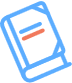                                                           ЛИТЕРАТУРА                                                          ЛИТЕРАТУРА                                                          ЛИТЕРАТУРА                                                          ЛИТЕРАТУРА  Культпоход  Культпоход  Культпоход  Культпоход  КультпоходВозрастная категория1-4 классЭкскурсии по библиотеке с обзором выставки-витрины «Музей детских писателей Алтайского края»КГБУ «Алтайская краевая детская библиотека им. Н.К. Крупской» Санкина Людмила Васильевна, т. 619-985КГБУ «Алтайская краевая детская библиотека им. Н.К. Крупской» Санкина Людмила Васильевна, т. 619-985КГБУ «Алтайская краевая детская библиотека им. Н.К. Крупской» Санкина Людмила Васильевна, т. 619-985Возрастная категория1-4 классКГБУ «Всероссийский мемориальный музей-заповедник В.М. Шукшина»Н.А. Чифурова т. 8-385-47-61-135КГБУ «Всероссийский мемориальный музей-заповедник В.М. Шукшина»Н.А. Чифурова т. 8-385-47-61-135КГБУ «Всероссийский мемориальный музей-заповедник В.М. Шукшина»Н.А. Чифурова т. 8-385-47-61-135Возрастная категория1-4 классЭкскурсия по литературно-бытовой экспозиции «Далекие зимние вечера»КГБУ «Всероссийский мемориальный музей-заповедник В.М. Шукшина»Н.А. Чифурова т. 8-385-47-61-135КГБУ «Всероссийский мемориальный музей-заповедник В.М. Шукшина»Н.А. Чифурова т. 8-385-47-61-135КГБУ «Всероссийский мемориальный музей-заповедник В.М. Шукшина»Н.А. Чифурова т. 8-385-47-61-135Возрастная категория1-4 классЭкскурсия по мемориально-бытовой экспозиции «Дом матери»КГБУ «Всероссийский мемориальный музей-заповедник В.М. Шукшина»Н.А. Чифурова т. 8-385-47-61-135КГБУ «Всероссийский мемориальный музей-заповедник В.М. Шукшина»Н.А. Чифурова т. 8-385-47-61-135КГБУ «Всероссийский мемориальный музей-заповедник В.М. Шукшина»Н.А. Чифурова т. 8-385-47-61-135Возрастная категория1-4 классКГБУ «Государственный музей истории литературы, искусства и культуры Алтая»Коротков Игорь Алексеевичт. 506-484КГБУ «Государственный музей истории литературы, искусства и культуры Алтая»Коротков Игорь Алексеевичт. 506-484КГБУ «Государственный музей истории литературы, искусства и культуры Алтая»Коротков Игорь Алексеевичт. 506-484Возрастная категория1-4 классПросветительная программа с элементами театрализации «Ах, что за прелесть эти сказки! Сказки А.С. Пушкина»КГБУ «Государственный музей истории литературы, искусства и культуры Алтая»Коротков Игорь Алексеевичт. 506-484КГБУ «Государственный музей истории литературы, искусства и культуры Алтая»Коротков Игорь Алексеевичт. 506-484КГБУ «Государственный музей истории литературы, искусства и культуры Алтая»Коротков Игорь Алексеевичт. 506-484Возрастная категория5-8 классКГБУ «Государственный музей истории литературы, искусства и культуры Алтая»Коротков Игорь Алексеевичт. 506-484КГБУ «Государственный музей истории литературы, искусства и культуры Алтая»Коротков Игорь Алексеевичт. 506-484КГБУ «Государственный музей истории литературы, искусства и культуры Алтая»Коротков Игорь Алексеевичт. 506-484Возрастная категория5-8 классЭкскурсия «Предания городской старины. Легенда о Голубой Даме»КГБУ «Государственный музей истории литературы, искусства и культуры Алтая»Коротков Игорь Алексеевичт. 506-484КГБУ «Государственный музей истории литературы, искусства и культуры Алтая»Коротков Игорь Алексеевичт. 506-484КГБУ «Государственный музей истории литературы, искусства и культуры Алтая»Коротков Игорь Алексеевичт. 506-484Возрастная категория5-8 классПросветительная программа «На земле живущим…: Жизнь и творчество советского писателя, участника Великой Отечественной войны Г.В. Егорова» КГБУ «Государственный музей истории литературы, искусства и культуры Алтая»Коротков Игорь Алексеевичт. 506-484КГБУ «Государственный музей истории литературы, искусства и культуры Алтая»Коротков Игорь Алексеевичт. 506-484КГБУ «Государственный музей истории литературы, искусства и культуры Алтая»Коротков Игорь Алексеевичт. 506-484Возрастная категория5-8 классКГБУ «Алтайская краевая детская библиотека им. Н.К. Крупской» Санкина Людмила Васильевна, т. 619-985КГБУ «Алтайская краевая детская библиотека им. Н.К. Крупской» Санкина Людмила Васильевна, т. 619-985КГБУ «Алтайская краевая детская библиотека им. Н.К. Крупской» Санкина Людмила Васильевна, т. 619-985Возрастная категория5-8 классЭкскурсии по библиотеке с обзором выставки-витрины «Музей детских писателей Алтайского края»КГБУ «Алтайская краевая детская библиотека им. Н.К. Крупской» Санкина Людмила Васильевна, т. 619-985КГБУ «Алтайская краевая детская библиотека им. Н.К. Крупской» Санкина Людмила Васильевна, т. 619-985КГБУ «Алтайская краевая детская библиотека им. Н.К. Крупской» Санкина Людмила Васильевна, т. 619-985Возрастная категория5-11 классКГБУ «Всероссийский мемориальный музей-заповедник В.М. Шукшина»Н.А. Чифурова т. 8-385-47-61-135КГБУ «Всероссийский мемориальный музей-заповедник В.М. Шукшина»Н.А. Чифурова т. 8-385-47-61-135КГБУ «Всероссийский мемориальный музей-заповедник В.М. Шукшина»Н.А. Чифурова т. 8-385-47-61-135Возрастная категория5-11 классЭкскурсия по литературно-бытовой экспозиции Дома, в котором провел детские годы В.М. Шукшин «Далекие зимние вечера»КГБУ «Всероссийский мемориальный музей-заповедник В.М. Шукшина»Н.А. Чифурова т. 8-385-47-61-135КГБУ «Всероссийский мемориальный музей-заповедник В.М. Шукшина»Н.А. Чифурова т. 8-385-47-61-135КГБУ «Всероссийский мемориальный музей-заповедник В.М. Шукшина»Н.А. Чифурова т. 8-385-47-61-135Возрастная категория5-11 классЭкскурсия по литературной экспозиции  «В.М. Шукшин. Жизнь и творчество»КГБУ «Всероссийский мемориальный музей-заповедник В.М. Шукшина»Н.А. Чифурова т. 8-385-47-61-135КГБУ «Всероссийский мемориальный музей-заповедник В.М. Шукшина»Н.А. Чифурова т. 8-385-47-61-135КГБУ «Всероссийский мемориальный музей-заповедник В.М. Шукшина»Н.А. Чифурова т. 8-385-47-61-135Возрастная категория5-11 классЭкскурсия по мемориально-бытовой экспозиции «Дом матери»КГБУ «Всероссийский мемориальный музей-заповедник В.М. Шукшина»Н.А. Чифурова т. 8-385-47-61-135КГБУ «Всероссийский мемориальный музей-заповедник В.М. Шукшина»Н.А. Чифурова т. 8-385-47-61-135КГБУ «Всероссийский мемориальный музей-заповедник В.М. Шукшина»Н.А. Чифурова т. 8-385-47-61-135Возрастная категория9-11 классВозрастная категория9-11 классЭкскурсия «Литературное наследие В.М. Шукшина»КГБУ «Государственный музей истории литературы, искусства и культуры Алтая»Коротков Игорь Алексеевичт. 506-484КГБУ «Государственный музей истории литературы, искусства и культуры Алтая»Коротков Игорь Алексеевичт. 506-484КГБУ «Государственный музей истории литературы, искусства и культуры Алтая»Коротков Игорь Алексеевичт. 506-484Возрастная категория9-11 классЭкскурсия «Достоевский и Сибирь»КГБУ «Государственный музей истории литературы, искусства и культуры Алтая»Коротков Игорь Алексеевичт. 506-484КГБУ «Государственный музей истории литературы, искусства и культуры Алтая»Коротков Игорь Алексеевичт. 506-484КГБУ «Государственный музей истории литературы, искусства и культуры Алтая»Коротков Игорь Алексеевичт. 506-484Возрастная категория9-11 классПросветительная программа «На земле живущим…: Жизнь и творчество советского писателя, участника Великой Отечественной войны Г.В. Егорова» КГБУ «Государственный музей истории литературы, искусства и культуры Алтая»Коротков Игорь Алексеевичт. 506-484КГБУ «Государственный музей истории литературы, искусства и культуры Алтая»Коротков Игорь Алексеевичт. 506-484КГБУ «Государственный музей истории литературы, искусства и культуры Алтая»Коротков Игорь Алексеевичт. 506-484Возрастная категория9-11 класс«Сказочный январь»: выступление барнаульских писателей, пишущих сказки для семейного чтения на встрече литературного клуба «Беловодье» 16 январяКГБУ «Алтайская краевая универсальная научная библиотека им. В.Я. Шишкова», Ю.А. Нифонтова, Л.Г. Цепляева т. 506-621КГБУ «Алтайская краевая универсальная научная библиотека им. В.Я. Шишкова», Ю.А. Нифонтова, Л.Г. Цепляева т. 506-621КГБУ «Алтайская краевая универсальная научная библиотека им. В.Я. Шишкова», Ю.А. Нифонтова, Л.Г. Цепляева т. 506-621Встречи дискуссионного книжного клуба «Book'sir: читаем и обсуждаем книги вместе». В течение кварталаКГБУ «Алтайская краевая универсальная научная библиотека им. В.Я. Шишкова», Ю.А. Нифонтова, Л.Г. Цепляева т. 506-621КГБУ «Алтайская краевая универсальная научная библиотека им. В.Я. Шишкова», Ю.А. Нифонтова, Л.Г. Цепляева т. 506-621КГБУ «Алтайская краевая универсальная научная библиотека им. В.Я. Шишкова», Ю.А. Нифонтова, Л.Г. Цепляева т. 506-621Культурный клубКультурный клубКультурный клубКультурный клубКультурный клубВозрастная категория1-4 классИнтерактивное занятие «Урок в старой школе»КГБУ «Всероссийский мемориальный музей-заповедник В.М. Шукшина»Н.А. Чифурова т. 8-385-47-61-135КГБУ «Всероссийский мемориальный музей-заповедник В.М. Шукшина»Н.А. Чифурова т. 8-385-47-61-135КГБУ «Всероссийский мемориальный музей-заповедник В.М. Шукшина»Н.А. Чифурова т. 8-385-47-61-135Возрастная категория1-4 классИнтерактивное занятие с элементами квест-игры «В.М. Шукшин. Жизнь и творчество»КГБУ «Всероссийский мемориальный музей-заповедник В.М. Шукшина»Н.А. Чифурова т. 8-385-47-61-135КГБУ «Всероссийский мемориальный музей-заповедник В.М. Шукшина»Н.А. Чифурова т. 8-385-47-61-135КГБУ «Всероссийский мемориальный музей-заповедник В.М. Шукшина»Н.А. Чифурова т. 8-385-47-61-135Возрастная категория1-4 классКГБУ «Алтайская краевая детская библиотека им. Н.К. Крупской»,Санкина Людмила Васильевна, т. 619-985КГБУ «Алтайская краевая детская библиотека им. Н.К. Крупской»,Санкина Людмила Васильевна, т. 619-985КГБУ «Алтайская краевая детская библиотека им. Н.К. Крупской»,Санкина Людмила Васильевна, т. 619-985Возрастная категория1-4 классСтудия «Разноцветный мир» январь - март, еженедельно по субботам КГБУ «Алтайская краевая детская библиотека им. Н.К. Крупской»,Санкина Людмила Васильевна, т. 619-985КГБУ «Алтайская краевая детская библиотека им. Н.К. Крупской»,Санкина Людмила Васильевна, т. 619-985КГБУ «Алтайская краевая детская библиотека им. Н.К. Крупской»,Санкина Людмила Васильевна, т. 619-985Возрастная категория1-4 классКГБУ «Государственный музей истории литературы, искусства и культуры Алтая»,Коротков Игорь Алексеевичт. 506-48КГБУ «Государственный музей истории литературы, искусства и культуры Алтая»,Коротков Игорь Алексеевичт. 506-48КГБУ «Государственный музей истории литературы, искусства и культуры Алтая»,Коротков Игорь Алексеевичт. 506-48Возрастная категория1-4 классПросветительная программа «Как рождается книжка. От художественного замысла до типографии» (с видеосюжетом о том, как печатаются книги)   КГБУ «Государственный музей истории литературы, искусства и культуры Алтая»,Коротков Игорь Алексеевичт. 506-48КГБУ «Государственный музей истории литературы, искусства и культуры Алтая»,Коротков Игорь Алексеевичт. 506-48КГБУ «Государственный музей истории литературы, искусства и культуры Алтая»,Коротков Игорь Алексеевичт. 506-48Возрастная категория5-8 классКГБУ «Государственный музей истории литературы, искусства и культуры Алтая»,Коротков Игорь Алексеевичт. 506-48КГБУ «Государственный музей истории литературы, искусства и культуры Алтая»,Коротков Игорь Алексеевичт. 506-48КГБУ «Государственный музей истории литературы, искусства и культуры Алтая»,Коротков Игорь Алексеевичт. 506-48Возрастная категория5-8 классТема «Из истории письменности»:Просветительная программа «От иероглифа до буквы. Из истории письменности»Интерактивная программа «Заветный вензель: Из истории письменных принадлежностей»КГБУ «Государственный музей истории литературы, искусства и культуры Алтая»,Коротков Игорь Алексеевичт. 506-48КГБУ «Государственный музей истории литературы, искусства и культуры Алтая»,Коротков Игорь Алексеевичт. 506-48КГБУ «Государственный музей истории литературы, искусства и культуры Алтая»,Коротков Игорь Алексеевичт. 506-48Возрастная категория5-8 классИнтерактивное занятие «Урок в старой школе»КГБУ «Всероссийский мемориальный музей-заповедник В.М. Шукшина»Н.А. Чифурова т. 8-385-47-61-135КГБУ «Всероссийский мемориальный музей-заповедник В.М. Шукшина»Н.А. Чифурова т. 8-385-47-61-135КГБУ «Всероссийский мемориальный музей-заповедник В.М. Шукшина»Н.А. Чифурова т. 8-385-47-61-135Возрастная категория5-8 классКвест-игра «В поисках литературного героя произведений В.М. Шукшина»КГБУ «Всероссийский мемориальный музей-заповедник В.М. Шукшина»Н.А. Чифурова т. 8-385-47-61-135КГБУ «Всероссийский мемориальный музей-заповедник В.М. Шукшина»Н.А. Чифурова т. 8-385-47-61-135КГБУ «Всероссийский мемориальный музей-заповедник В.М. Шукшина»Н.А. Чифурова т. 8-385-47-61-135Возрастная категория5-8 классИнтерактивное занятие с элементами квест-игры «В.М. Шукшин. Жизнь и творчество»КГБУ «Всероссийский мемориальный музей-заповедник В.М. Шукшина»Н.А. Чифурова т. 8-385-47-61-135КГБУ «Всероссийский мемориальный музей-заповедник В.М. Шукшина»Н.А. Чифурова т. 8-385-47-61-135КГБУ «Всероссийский мемориальный музей-заповедник В.М. Шукшина»Н.А. Чифурова т. 8-385-47-61-135Возрастная категория5-8 классПознавательная беседа «Удалить эту запись?» на тему информационной безопасности в рамках Недели безопасного Рунета февральКГБУ «Алтайская краевая детская библиотека им. Н.К. Крупской»,Санкина Людмила Васильевна, т. 619-985КГБУ «Алтайская краевая детская библиотека им. Н.К. Крупской»,Санкина Людмила Васильевна, т. 619-985КГБУ «Алтайская краевая детская библиотека им. Н.К. Крупской»,Санкина Людмила Васильевна, т. 619-985Возрастная категория5-8 классСитуационно-познавательная игра «Не надо бояться, надо знать» (основные правила безопасности в сети Интернет) в рамках Недели безопасного Рунета февральКГБУ «Алтайская краевая детская библиотека им. Н.К. Крупской»,Санкина Людмила Васильевна, т. 619-985КГБУ «Алтайская краевая детская библиотека им. Н.К. Крупской»,Санкина Людмила Васильевна, т. 619-985КГБУ «Алтайская краевая детская библиотека им. Н.К. Крупской»,Санкина Людмила Васильевна, т. 619-985Возрастная категория9-11 классКГБУ «Государственный музей истории литературы, искусства и культуры Алтая»,Коротков Игорь Алексеевичт. 506-484КГБУ «Государственный музей истории литературы, искусства и культуры Алтая»,Коротков Игорь Алексеевичт. 506-484КГБУ «Государственный музей истории литературы, искусства и культуры Алтая»,Коротков Игорь Алексеевичт. 506-484Возрастная категория9-11 классЭкскурсия «Радиус действия. Жизнь и творчество поэта Р.И. Рождественского» с головоломки со словами «Литературные игры по стихам Роберта Рождественского»КГБУ «Государственный музей истории литературы, искусства и культуры Алтая»,Коротков Игорь Алексеевичт. 506-484КГБУ «Государственный музей истории литературы, искусства и культуры Алтая»,Коротков Игорь Алексеевичт. 506-484КГБУ «Государственный музей истории литературы, искусства и культуры Алтая»,Коротков Игорь Алексеевичт. 506-484Цифровая культураЦифровая культураЦифровая культураЦифровая культураЦифровая культура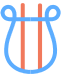                                                          МУЗЫКА                                                         МУЗЫКА                                                         МУЗЫКА                                                         МУЗЫКАКультпоходКультпоходКультпоходКультпоходКультпоходВозрастная категория1-11 классКГБПОУ «Алтайский государственный музыкальный колледж», Прокофьева Светлана Ивановна, т. 507-850КГБПОУ «Алтайский государственный музыкальный колледж», Прокофьева Светлана Ивановна, т. 507-850КГБПОУ «Алтайский государственный музыкальный колледж», Прокофьева Светлана Ивановна, т. 507-850Возрастная категория1-11 классКонцерт «Viva, талант»  27 январяКГБПОУ «Алтайский государственный музыкальный колледж», Прокофьева Светлана Ивановна, т. 507-850КГБПОУ «Алтайский государственный музыкальный колледж», Прокофьева Светлана Ивановна, т. 507-850КГБПОУ «Алтайский государственный музыкальный колледж», Прокофьева Светлана Ивановна, т. 507-850Возрастная категория1-11 классКонцерт, посвященный Дню защитника Отечества 21 февраляКГБПОУ «Алтайский государственный музыкальный колледж», Прокофьева Светлана Ивановна, т. 507-850КГБПОУ «Алтайский государственный музыкальный колледж», Прокофьева Светлана Ивановна, т. 507-850КГБПОУ «Алтайский государственный музыкальный колледж», Прокофьева Светлана Ивановна, т. 507-850Возрастная категория1-11 классКонцерт, посвященный 8 марта  6 мартаКГБПОУ «Алтайский государственный музыкальный колледж», Прокофьева Светлана Ивановна, т. 507-850КГБПОУ «Алтайский государственный музыкальный колледж», Прокофьева Светлана Ивановна, т. 507-850КГБПОУ «Алтайский государственный музыкальный колледж», Прокофьева Светлана Ивановна, т. 507-850Возрастная категория1-11 классКонцерт преподавателя филиала АлтГМК в г. Бийске Подъяпольской О.А. (фортепиано) и преподавателя ДМШ №2 г. Бийска Моховикова В.М. (баян) «От классики до авангарда»  19 январяФилиал  КГБПОУ «Алтайский государственный музыкальный колледж» в г. Бийске, Каковкин Александр Анатольевич 8(3854) 338-569Филиал  КГБПОУ «Алтайский государственный музыкальный колледж» в г. Бийске, Каковкин Александр Анатольевич 8(3854) 338-569Филиал  КГБПОУ «Алтайский государственный музыкальный колледж» в г. Бийске, Каковкин Александр Анатольевич 8(3854) 338-569Возрастная категория1-11 классГала-концерт открытого зонального конкурса юных вокалистов «Наши надежды» 23 мартаФилиал  КГБПОУ «Алтайский государственный музыкальный колледж» в г. Бийске, Каковкин Александр Анатольевич 8(3854) 338-569Филиал  КГБПОУ «Алтайский государственный музыкальный колледж» в г. Бийске, Каковкин Александр Анатольевич 8(3854) 338-569Филиал  КГБПОУ «Алтайский государственный музыкальный колледж» в г. Бийске, Каковкин Александр Анатольевич 8(3854) 338-569Возрастная категория1-4 класс   КАУ «Государственная филармония Алтайского края», Авилова Надежда Ивановна, т. 506-425КАУ «Государственная филармония Алтайского края», Авилова Надежда Ивановна, т. 506-425КАУ «Государственная филармония Алтайского края», Авилова Надежда Ивановна, т. 506-425Возрастная категория1-4 класс   «Морозко» 2,6 январяКАУ «Государственная филармония Алтайского края», Авилова Надежда Ивановна, т. 506-425КАУ «Государственная филармония Алтайского края», Авилова Надежда Ивановна, т. 506-425КАУ «Государственная филармония Алтайского края», Авилова Надежда Ивановна, т. 506-425Возрастная категория1-4 класс   «Сказки бабушки Зимы»  3,4,5, январяКАУ «Государственная филармония Алтайского края», Авилова Надежда Ивановна, т. 506-425КАУ «Государственная филармония Алтайского края», Авилова Надежда Ивановна, т. 506-425КАУ «Государственная филармония Алтайского края», Авилова Надежда Ивановна, т. 506-425Возрастная категория1-4 класс   Музыкальный спектакль "Сказка о мальчише - Кибальчише" 19 марта КАУ "Алтайский государственный оркестр русских народных инструментов "Сибирь" им. Е.И.Борисова, Ответственное лицо Витман Александр Владимирович, директор, тел.56-76-25КАУ "Алтайский государственный оркестр русских народных инструментов "Сибирь" им. Е.И.Борисова, Ответственное лицо Витман Александр Владимирович, директор, тел.56-76-25КАУ "Алтайский государственный оркестр русских народных инструментов "Сибирь" им. Е.И.Борисова, Ответственное лицо Витман Александр Владимирович, директор, тел.56-76-25Возрастная категория       5-11классЭкскурсия «Музыкальная культура Барнаула  18 – н. 21 вв.»КГБУ «Государственный музей истории литературы, искусства и культуры Алтая»,Коротков Игорь Алексеевичт. 506-484КГБУ «Государственный музей истории литературы, искусства и культуры Алтая»,Коротков Игорь Алексеевичт. 506-484КГБУ «Государственный музей истории литературы, искусства и культуры Алтая»,Коротков Игорь Алексеевичт. 506-484Культурный клубКультурный клубКультурный клубКультурный клубКультурный клубВозрастная категория9-11 классВозрастная категория9-11 классФестиваль бардовской песни «По старинной по привычке»  (совместно с Алтайским краевым центром детского отдыха туризма и краеведения «Алтай» и Барнаульской школой игры на гитаре) 5 январяКГБУ АКУНБ, г. Барнаул, ул. Молодежная, 5Сычева Н.Я. т. 506-621КГБУ АКУНБ, г. Барнаул, ул. Молодежная, 5Сычева Н.Я. т. 506-621КГБУ АКУНБ, г. Барнаул, ул. Молодежная, 5Сычева Н.Я. т. 506-621Возрастная категория9-11 класс«Старый новый год»: музыкально-литературный квартирник барнаульских музыкантов 13 январяКГБУ АКУНБ, г. Барнаул, ул. Молодежная, 5Сычева Н.Я. т. 506-621КГБУ АКУНБ, г. Барнаул, ул. Молодежная, 5Сычева Н.Я. т. 506-621КГБУ АКУНБ, г. Барнаул, ул. Молодежная, 5Сычева Н.Я. т. 506-621Возрастная категория9-11 классИнтерактивная программа о колокольном звоне «Как звучит счастье»КГБУ «Государственный музей истории литературы, искусства и культуры Алтая»,Коротков Игорь Алексеевичт. 506-484КГБУ «Государственный музей истории литературы, искусства и культуры Алтая»,Коротков Игорь Алексеевичт. 506-484КГБУ «Государственный музей истории литературы, искусства и культуры Алтая»,Коротков Игорь Алексеевичт. 506-484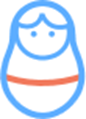 НАРОДНАЯ КУЛЬТУРАНАРОДНАЯ КУЛЬТУРАНАРОДНАЯ КУЛЬТУРАНАРОДНАЯ КУЛЬТУРА    Культпоход    Культпоход    Культпоход    Культпоход    КультпоходВозрастная категория1-8 классКГБУ «Государственный музей истории литературы, искусства и культуры Алтая»,Коротков Игорь Алексеевичт. 506-484КГБУ «Государственный музей истории литературы, искусства и культуры Алтая»,Коротков Игорь Алексеевичт. 506-484КГБУ «Государственный музей истории литературы, искусства и культуры Алтая»,Коротков Игорь Алексеевичт. 506-484Возрастная категория1-8 классПросветительная программа «Русское чудо – матрешка»КГБУ «Государственный музей истории литературы, искусства и культуры Алтая»,Коротков Игорь Алексеевичт. 506-484КГБУ «Государственный музей истории литературы, искусства и культуры Алтая»,Коротков Игорь Алексеевичт. 506-484КГБУ «Государственный музей истории литературы, искусства и культуры Алтая»,Коротков Игорь Алексеевичт. 506-484Возрастная категория1-8 классКГБУ «Алтайский государственный мемориальный музей Г.С. Титова», Кайгородова Татьяна Дмитриевна т. 8-385-31-23-680КГБУ «Алтайский государственный мемориальный музей Г.С. Титова», Кайгородова Татьяна Дмитриевна т. 8-385-31-23-680КГБУ «Алтайский государственный мемориальный музей Г.С. Титова», Кайгородова Татьяна Дмитриевна т. 8-385-31-23-680Возрастная категория1-8 классЭкскурсия по мемориальной – бытовой экспозиции «Дом семьи Титовых»КГБУ «Алтайский государственный мемориальный музей Г.С. Титова», Кайгородова Татьяна Дмитриевна т. 8-385-31-23-680КГБУ «Алтайский государственный мемориальный музей Г.С. Титова», Кайгородова Татьяна Дмитриевна т. 8-385-31-23-680КГБУ «Алтайский государственный мемориальный музей Г.С. Титова», Кайгородова Татьяна Дмитриевна т. 8-385-31-23-680Возрастная категория1-8 классКГБУ «Государственный художественный музей Алтайского края»Боровцова Татьяна Александровна,т. 502-228КГБУ «Государственный художественный музей Алтайского края»Боровцова Татьяна Александровна,т. 502-228КГБУ «Государственный художественный музей Алтайского края»Боровцова Татьяна Александровна,т. 502-228Возрастная категория1-8 класс«Мы живем в России». Культурно-просветительская программа о народных художественных промыслах России: Гжель, Хохлома, дымковская игрушка, богородская игрушка, семеновская матрешка и др. КГБУ «Государственный художественный музей Алтайского края»Боровцова Татьяна Александровна,т. 502-228КГБУ «Государственный художественный музей Алтайского края»Боровцова Татьяна Александровна,т. 502-228КГБУ «Государственный художественный музей Алтайского края»Боровцова Татьяна Александровна,т. 502-228Возрастная категория1-8 класс«Из бабушкиной корзинки». Культурно- просветительская программа о традиционной игрушке старожилов Алтая с мастер-классом по изготовлению тряпичной игрушки.КГБУ «Государственный художественный музей Алтайского края»Боровцова Татьяна Александровна,т. 502-228КГБУ «Государственный художественный музей Алтайского края»Боровцова Татьяна Александровна,т. 502-228КГБУ «Государственный художественный музей Алтайского края»Боровцова Татьяна Александровна,т. 502-228Возрастная категория5-8 классКГБУ «Государственный художественный музей Алтайского края»Боровцова Татьяна Александровна,т. 502-228КГБУ «Государственный художественный музей Алтайского края»Боровцова Татьяна Александровна,т. 502-228КГБУ «Государственный художественный музей Алтайского края»Боровцова Татьяна Александровна,т. 502-228Возрастная категория5-8 класс«Ты игра наша веселая». Интерактивная игровая программа о подвижных играх крестьянских детей.КГБУ «Государственный художественный музей Алтайского края»Боровцова Татьяна Александровна,т. 502-228КГБУ «Государственный художественный музей Алтайского края»Боровцова Татьяна Александровна,т. 502-228КГБУ «Государственный художественный музей Алтайского края»Боровцова Татьяна Александровна,т. 502-228Возрастная категория5-8 класс«По одежке встречают». Культурно-просветительская программа о традиционной одежде старожилов Алтая.КГБУ «Государственный художественный музей Алтайского края»Боровцова Татьяна Александровна,т. 502-228КГБУ «Государственный художественный музей Алтайского края»Боровцова Татьяна Александровна,т. 502-228КГБУ «Государственный художественный музей Алтайского края»Боровцова Татьяна Александровна,т. 502-228Возрастная категория1-4 классИнтерактивная программа «Святки колядки» из цикла «Народный календарь» январьКГБУ «Алтайский государственный краеведческий музей», пр. Красноармейский, 28
Твердикова Евгения Сергеевна т. 205-144КГБУ «Алтайский государственный краеведческий музей», пр. Красноармейский, 28
Твердикова Евгения Сергеевна т. 205-144КГБУ «Алтайский государственный краеведческий музей», пр. Красноармейский, 28
Твердикова Евгения Сергеевна т. 205-144Возрастная категория1-4 классИнтерактивная программа «Масленица идёт, блин да мёд несёт» из цикла «Народный календарь» мартКГБУ «Алтайский государственный краеведческий музей», пр. Красноармейский, 28
Твердикова Евгения Сергеевна т. 205-144КГБУ «Алтайский государственный краеведческий музей», пр. Красноармейский, 28
Твердикова Евгения Сергеевна т. 205-144КГБУ «Алтайский государственный краеведческий музей», пр. Красноармейский, 28
Твердикова Евгения Сергеевна т. 205-144Возрастная категория9-11 классКГБУ «Государственный художественный музей Алтайского края»Боровцова Татьяна Александровна, т. 502-228КГБУ «Государственный художественный музей Алтайского края»Боровцова Татьяна Александровна, т. 502-228КГБУ «Государственный художественный музей Алтайского края»Боровцова Татьяна Александровна, т. 502-228Возрастная категория9-11 классКультурно-просветительские программы «От Рождества до Крещения».  КГБУ «Государственный художественный музей Алтайского края»Боровцова Татьяна Александровна, т. 502-228КГБУ «Государственный художественный музей Алтайского края»Боровцова Татьяна Александровна, т. 502-228КГБУ «Государственный художественный музей Алтайского края»Боровцова Татьяна Александровна, т. 502-228Возрастная категория9-11 классВыставка "Стиль в традиции" до 28 январяКГБУ «Алтайский государственный краеведческий музей», ул. Ползунова, 39
Емельянов Дмитрий Владиславович т. 205-143КГБУ «Алтайский государственный краеведческий музей», ул. Ползунова, 39
Емельянов Дмитрий Владиславович т. 205-143КГБУ «Алтайский государственный краеведческий музей», ул. Ползунова, 39
Емельянов Дмитрий Владиславович т. 205-143Возрастная категория9-11 классЭкскурсия по мемориально – бытовой экспозиции «Дом семьи Титовых»КГБУ «Алтайский государственный мемориальный музей Г.С. Титова», Кайгородова Татьяна Дмитриевна т. 8-385-31-23-680КГБУ «Алтайский государственный мемориальный музей Г.С. Титова», Кайгородова Татьяна Дмитриевна т. 8-385-31-23-680КГБУ «Алтайский государственный мемориальный музей Г.С. Титова», Кайгородова Татьяна Дмитриевна т. 8-385-31-23-680Возрастная категория1-11 классВыставка Народных мастеров Алтайского края «Алтай новогодний» 3 января-18 февраляВыставочные залы КАУ АГДНТ, ул. Ползунова, 41, Романов В.М. т. 628-053Выставочные залы КАУ АГДНТ, ул. Ползунова, 41, Романов В.М. т. 628-053Выставочные залы КАУ АГДНТ, ул. Ползунова, 41, Романов В.М. т. 628-053Культурный клубКультурный клубКультурный клубКультурный клубКультурный клубВозрастная категория1-11 класс КГБУ «Всероссийский мемориальный музей-заповедник В.М. Шукшина», Н.А. Чифурова т. 8-385-47-61-135КГБУ «Всероссийский мемориальный музей-заповедник В.М. Шукшина», Н.А. Чифурова т. 8-385-47-61-135КГБУ «Всероссийский мемориальный музей-заповедник В.М. Шукшина», Н.А. Чифурова т. 8-385-47-61-135Возрастная категория1-11 класс Мастер-класс по ткачествуКГБУ «Всероссийский мемориальный музей-заповедник В.М. Шукшина», Н.А. Чифурова т. 8-385-47-61-135КГБУ «Всероссийский мемориальный музей-заповедник В.М. Шукшина», Н.А. Чифурова т. 8-385-47-61-135КГБУ «Всероссийский мемориальный музей-заповедник В.М. Шукшина», Н.А. Чифурова т. 8-385-47-61-135Возрастная категория1-11 класс Мастер-класс по изготовлению куклы-оберега «В гостях у куклы»КГБУ «Всероссийский мемориальный музей-заповедник В.М. Шукшина», Н.А. Чифурова т. 8-385-47-61-135КГБУ «Всероссийский мемориальный музей-заповедник В.М. Шукшина», Н.А. Чифурова т. 8-385-47-61-135КГБУ «Всероссийский мемориальный музей-заповедник В.М. Шукшина», Н.А. Чифурова т. 8-385-47-61-135Возрастная категория1-8 классТема «Как в старину на Руси праздник играли»: Просветительные программы, посвященные Рождеству, Масленице (по выбору)Мастер-классы по изготовлению русских обрядовых кукол из цикла «Куклы из прабабушкиного сундука» (по выбору)Мастер-классы по бумаготворчеству «Сказочные превращения бумажного листа» (по выбору)Игровая программа с мини-выставкой самоваров и чаепитием «Русский самовар»КГБУ «Государственный музей истории литературы, искусства и культуры Алтая»,Коротков Игорь Алексеевичт. 506-484КГБУ «Государственный музей истории литературы, искусства и культуры Алтая»,Коротков Игорь Алексеевичт. 506-484КГБУ «Государственный музей истории литературы, искусства и культуры Алтая»,Коротков Игорь Алексеевичт. 506-484Возрастная категория1-8 класс«Золотые ворота». Интерактивная  программа о фольклорных традициях старожилов Алтая.КГБУ «Государственный художественный музейАлтайского края»,Борунова Виктория Александровна,т. 502-224КГБУ «Государственный художественный музейАлтайского края»,Борунова Виктория Александровна,т. 502-224КГБУ «Государственный художественный музейАлтайского края»,Борунова Виктория Александровна,т. 502-224КГБУ «Государственный художественный музейАлтайского края»,Борунова Виктория Александровна,т. 502-224КГБУ «Государственный художественный музейАлтайского края»,Борунова Виктория Александровна,т. 502-224КГБУ «Государственный художественный музейАлтайского края»,Борунова Виктория Александровна,т. 502-224«Праздники народного календаря». Фольклорные программы.КГБУ «Государственный художественный музейАлтайского края»,Борунова Виктория Александровна,т. 502-224КГБУ «Государственный художественный музейАлтайского края»,Борунова Виктория Александровна,т. 502-224КГБУ «Государственный художественный музейАлтайского края»,Борунова Виктория Александровна,т. 502-224Возрастная категория9-11 классКГБУ «Государственный художественный музейАлтайского края»,Борунова Виктория Александровна,т. 502-224КГБУ «Государственный художественный музейАлтайского края»,Борунова Виктория Александровна,т. 502-224КГБУ «Государственный художественный музейАлтайского края»,Борунова Виктория Александровна,т. 502-224Возрастная категория9-11 классКультурно-просветительские программы «Носим русское» о традиционном русском костюмеКГБУ «Государственный художественный музейАлтайского края»,Борунова Виктория Александровна,т. 502-224КГБУ «Государственный художественный музейАлтайского края»,Борунова Виктория Александровна,т. 502-224КГБУ «Государственный художественный музейАлтайского края»,Борунова Виктория Александровна,т. 502-224Цифровая культураЦифровая культураЦифровая культураЦифровая культураЦифровая культураВозрастная категория1-4 классКГБУ «Государственный художественный музейАлтайского края»,Борунова Виктория Александровна,т. 502-224КГБУ «Государственный художественный музейАлтайского края»,Борунова Виктория Александровна,т. 502-224КГБУ «Государственный художественный музейАлтайского края»,Борунова Виктория Александровна,т. 502-224Возрастная категория1-4 класс«Семеновская матрешка». Виртуальная прогулка по музею: https://www.youtube.com/watch?v=PCAOmMnSg2U&list=PLAUyraEk00e51uK8U_tIH2mqGNQrYUM1S&index=7КГБУ «Государственный художественный музейАлтайского края»,Борунова Виктория Александровна,т. 502-224КГБУ «Государственный художественный музейАлтайского края»,Борунова Виктория Александровна,т. 502-224КГБУ «Государственный художественный музейАлтайского края»,Борунова Виктория Александровна,т. 502-224Возрастная категория5-8 класс«Дымковская игрушка». Виртуальная прогулка по музею: https://www.youtube.com/watch?v=xJZSL25wFgA&list=PLAUyraEk00e51uK8U_tIH2mqGNQrYUM1S&index=4.КГБУ «Государственный художественный музейАлтайского края»,Борунова Виктория Александровна,т. 502-224КГБУ «Государственный художественный музейАлтайского края»,Борунова Виктория Александровна,т. 502-224КГБУ «Государственный художественный музейАлтайского края»,Борунова Виктория Александровна,т. 502-224Возрастная категория9-11 класс«Золотая Хохлома».  Виртуальная прогулка по музею: https://www.youtube.com/watch?v=S4bkE05d6_Y&list=PLAUyraEk00e51uK8U_tIH2mqGNQrYUM1S&index=3.КГБУ «Государственный художественный музейАлтайского края»,Борунова Виктория Александровна,т. 502-224КГБУ «Государственный художественный музейАлтайского края»,Борунова Виктория Александровна,т. 502-224КГБУ «Государственный художественный музейАлтайского края»,Борунова Виктория Александровна,т. 502-224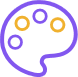 ИЗОБРАЗИТЕЛЬНОЕ ИСКУССТВОИЗОБРАЗИТЕЛЬНОЕ ИСКУССТВОИЗОБРАЗИТЕЛЬНОЕ ИСКУССТВОИЗОБРАЗИТЕЛЬНОЕ ИСКУССТВОКультпоходКультпоходКультпоходКультпоходКультпоходВозрастная категория1-4 классЭкскурсия для детей «Волшебные краски художника Николая Рериха»КГБУ «Государственный музей истории литературы, искусства и культуры Алтая»,Коротков Игорь Алексеевичт. 506-484КГБУ «Государственный музей истории литературы, искусства и культуры Алтая»,Коротков Игорь Алексеевичт. 506-484КГБУ «Государственный музей истории литературы, искусства и культуры Алтая»,Коротков Игорь Алексеевичт. 506-484Возрастная категория1-4 классКГБУ «Государственный художественный музей Алтайского края»,Бондаренко Татьяна Владимировна,т. 502-226КГБУ «Государственный художественный музей Алтайского края»,Бондаренко Татьяна Владимировна,т. 502-226КГБУ «Государственный художественный музей Алтайского края»,Бондаренко Татьяна Владимировна,т. 502-226Возрастная категория1-4 класс«Здравствуй, музей!». Обзорная экскурсияКГБУ «Государственный художественный музей Алтайского края»,Бондаренко Татьяна Владимировна,т. 502-226КГБУ «Государственный художественный музей Алтайского края»,Бондаренко Татьяна Владимировна,т. 502-226КГБУ «Государственный художественный музей Алтайского края»,Бондаренко Татьяна Владимировна,т. 502-226Возрастная категория1-4 класс«Если видишь на картине». Тематическая  экскурсияКГБУ «Государственный художественный музей Алтайского края»,Бондаренко Татьяна Владимировна,т. 502-226КГБУ «Государственный художественный музей Алтайского края»,Бондаренко Татьяна Владимировна,т. 502-226КГБУ «Государственный художественный музей Алтайского края»,Бондаренко Татьяна Владимировна,т. 502-226Возрастная категория5-8 классКГБУ «Государственный художественный музей Алтайского края»,Бондаренко Татьяна Владимировна,т. 502-226КГБУ «Государственный художественный музей Алтайского края»,Бондаренко Татьяна Владимировна,т. 502-226КГБУ «Государственный художественный музей Алтайского края»,Бондаренко Татьяна Владимировна,т. 502-226Возрастная категория5-8 класс«Добро пожаловать в Художественный!». Обзорная экскурсияКГБУ «Государственный художественный музей Алтайского края»,Бондаренко Татьяна Владимировна,т. 502-226КГБУ «Государственный художественный музей Алтайского края»,Бондаренко Татьяна Владимировна,т. 502-226КГБУ «Государственный художественный музей Алтайского края»,Бондаренко Татьяна Владимировна,т. 502-226Возрастная категория5-8 класс«Рассказы о картинах». Тематическая экскурсия.КГБУ «Государственный художественный музей Алтайского края»,Бондаренко Татьяна Владимировна,т. 502-226КГБУ «Государственный художественный музей Алтайского края»,Бондаренко Татьяна Владимировна,т. 502-226КГБУ «Государственный художественный музей Алтайского края»,Бондаренко Татьяна Владимировна,т. 502-226Возрастная категория5-11 классЭкскурсия «Тайны русской иконы»КГБУ «Государственный музей истории литературы, искусства и культуры Алтая»,Коротков Игорь Алексеевичт. 506-484КГБУ «Государственный музей истории литературы, искусства и культуры Алтая»,Коротков Игорь Алексеевичт. 506-484КГБУ «Государственный музей истории литературы, искусства и культуры Алтая»,Коротков Игорь Алексеевичт. 506-484Возрастная категория5-11 классЭкскурсии по выставке "Ульгер: сказки и грезы. Куклы семьи Намдаковых" Январь – 25 февраляКГБУ «Алтайский государственный краеведческий музей», 
ул. Ползунова, 39Емельянов Дмитрий ВладиславовичКГБУ «Алтайский государственный краеведческий музей», 
ул. Ползунова, 39Емельянов Дмитрий ВладиславовичКГБУ «Алтайский государственный краеведческий музей», 
ул. Ползунова, 39Емельянов Дмитрий ВладиславовичВозрастная категория9-11 классКГБУ «Государственный художественный музей Алтайского края»,Бондаренко Татьяна Владимировна, т. 502-226КГБУ «Государственный художественный музей Алтайского края»,Бондаренко Татьяна Владимировна, т. 502-226КГБУ «Государственный художественный музей Алтайского края»,Бондаренко Татьяна Владимировна, т. 502-226Возрастная категория9-11 класс«Мир музея». Обзорная экскурсияКГБУ «Государственный художественный музей Алтайского края»,Бондаренко Татьяна Владимировна, т. 502-226КГБУ «Государственный художественный музей Алтайского края»,Бондаренко Татьяна Владимировна, т. 502-226КГБУ «Государственный художественный музей Алтайского края»,Бондаренко Татьяна Владимировна, т. 502-226Возрастная категория9-11 класс«Тайны музейных полотен». Тематическая экскурсия. КГБУ «Государственный художественный музей Алтайского края»,Бондаренко Татьяна Владимировна, т. 502-226КГБУ «Государственный художественный музей Алтайского края»,Бондаренко Татьяна Владимировна, т. 502-226КГБУ «Государственный художественный музей Алтайского края»,Бондаренко Татьяна Владимировна, т. 502-226Культурный клубКультурный клубКультурный клубКультурный клубКультурный клубКГБУ «Государственный художественный музей Алтайского края»,Бондаренко Татьяна Владимировна,т. 502-226КГБУ «Государственный художественный музей Алтайского края»,Бондаренко Татьяна Владимировна,т. 502-226КГБУ «Государственный художественный музей Алтайского края»,Бондаренко Татьяна Владимировна,т. 502-226«Сказочный художник». Мультимедийное занятие о жизни и творчестве художника-иллюстратора Ю.В. Васнецова. КГБУ «Государственный художественный музей Алтайского края»,Бондаренко Татьяна Владимировна,т. 502-226КГБУ «Государственный художественный музей Алтайского края»,Бондаренко Татьяна Владимировна,т. 502-226КГБУ «Государственный художественный музей Алтайского края»,Бондаренко Татьяна Владимировна,т. 502-226«Собери картину». Мастер-класс по созданию картины в технике бумажной аппликации.КГБУ «Государственный художественный музей Алтайского края»,Бондаренко Татьяна Владимировна,т. 502-226КГБУ «Государственный художественный музей Алтайского края»,Бондаренко Татьяна Владимировна,т. 502-226КГБУ «Государственный художественный музей Алтайского края»,Бондаренко Татьяна Владимировна,т. 502-226Возрастная категория5-8 классКГБУ «Государственный музей истории литературы, искусства и культуры Алтая»,Коротков Игорь Алексеевичт. 506-484КГБУ «Государственный музей истории литературы, искусства и культуры Алтая»,Коротков Игорь Алексеевичт. 506-484КГБУ «Государственный музей истории литературы, искусства и культуры Алтая»,Коротков Игорь Алексеевичт. 506-484Возрастная категория5-8 классЭкскурсия «Колывань камнерезная» с интерактивными заданиями (найти из образцов минералов те, что использованы в колыванских панно, представленных в экспозиции; листы-раскраски изображений этих панно)КГБУ «Государственный музей истории литературы, искусства и культуры Алтая»,Коротков Игорь Алексеевичт. 506-484КГБУ «Государственный музей истории литературы, искусства и культуры Алтая»,Коротков Игорь Алексеевичт. 506-484КГБУ «Государственный музей истории литературы, искусства и культуры Алтая»,Коротков Игорь Алексеевичт. 506-484Возрастная категория5-8 классКГБУ «Государственный художественный музей Алтайского края»,Бондаренко Татьяна Владимировна,т. 502-226КГБУ «Государственный художественный музей Алтайского края»,Бондаренко Татьяна Владимировна,т. 502-226КГБУ «Государственный художественный музей Алтайского края»,Бондаренко Татьяна Владимировна,т. 502-226Возрастная категория5-8 класс«Художники моего края». Встречи с алтайскими художниками на персональных выставках.КГБУ «Государственный художественный музей Алтайского края»,Бондаренко Татьяна Владимировна,т. 502-226КГБУ «Государственный художественный музей Алтайского края»,Бондаренко Татьяна Владимировна,т. 502-226КГБУ «Государственный художественный музей Алтайского края»,Бондаренко Татьяна Владимировна,т. 502-226Возрастная категория5-8 класс«Как смотреть икону». Мультимедийное занятие об иконе: что такое икона, как она создавалась, какие бывают иконы.КГБУ «Государственный художественный музей Алтайского края»,Бондаренко Татьяна Владимировна,т. 502-226КГБУ «Государственный художественный музей Алтайского края»,Бондаренко Татьяна Владимировна,т. 502-226КГБУ «Государственный художественный музей Алтайского края»,Бондаренко Татьяна Владимировна,т. 502-226Возрастная категория9-11 классКГБУ «Государственный художественный музей Алтайского края»,Бондаренко Татьяна Владимировна,т. 502-226КГБУ «Государственный художественный музей Алтайского края»,Бондаренко Татьяна Владимировна,т. 502-226КГБУ «Государственный художественный музей Алтайского края»,Бондаренко Татьяна Владимировна,т. 502-226Возрастная категория9-11 класс«Я - куратор». Культурно-просветительская программа о создании экспозиции с мастер-классом по формированию мини-экспозиции из работ фонда детского творчества.КГБУ «Государственный художественный музей Алтайского края»,Бондаренко Татьяна Владимировна,т. 502-226КГБУ «Государственный художественный музей Алтайского края»,Бондаренко Татьяна Владимировна,т. 502-226КГБУ «Государственный художественный музей Алтайского края»,Бондаренко Татьяна Владимировна,т. 502-226Цифровая культураЦифровая культураЦифровая культураЦифровая культураЦифровая культураВозрастная категория1-4 классКГБУ «Государственный художественный музей Алтайского края»,Борунова В.А.т. 502-224КГБУ «Государственный художественный музей Алтайского края»,Борунова В.А.т. 502-224КГБУ «Государственный художественный музей Алтайского края»,Борунова В.А.т. 502-224Возрастная категория1-4 класс«Лики живой природы». Виртуальная выставка анималистической скульптуры и живописи из фондов музея  http://ghmak.ru/expo/gallery.php?id=7КГБУ «Государственный художественный музей Алтайского края»,Борунова В.А.т. 502-224КГБУ «Государственный художественный музей Алтайского края»,Борунова В.А.т. 502-224КГБУ «Государственный художественный музей Алтайского края»,Борунова В.А.т. 502-224Возрастная категория1-4 класс«Александр Лактионов». Виртуальная прогулка по музею (рассказ о картине  А. И. Лак-тионова «Летом») https://www.youtube.com/watch?v=b-a20KfhbsY&list=PLAUyraEk00e51uK8U_tIH2mqGNQrYUM1S&index=6&t=133sКГБУ «Государственный художественный музей Алтайского края»,Борунова В.А.т. 502-224КГБУ «Государственный художественный музей Алтайского края»,Борунова В.А.т. 502-224КГБУ «Государственный художественный музей Алтайского края»,Борунова В.А.т. 502-224Возрастная категория5-8 классКГБУ «Государственный художественный музей Алтайского края»,Борунова В.А.т. 502-224КГБУ «Государственный художественный музей Алтайского края»,Борунова В.А.т. 502-224КГБУ «Государственный художественный музей Алтайского края»,Борунова В.А.т. 502-224Возрастная категория5-8 классВиртуальная выставка «Барнаул и барнаульцы» из собрания Государственного художественного музея Алтайского края, посвященная 80-летию со дня рождения заслуженного художника России Л. Р. Цесюлевича (1937-2017). http://ghmak.ru/expo/gallery.php?id=15КГБУ «Государственный художественный музей Алтайского края»,Борунова В.А.т. 502-224КГБУ «Государственный художественный музей Алтайского края»,Борунова В.А.т. 502-224КГБУ «Государственный художественный музей Алтайского края»,Борунова В.А.т. 502-224Возрастная категория5-8 класс«Легенды старинного особняка». Виртуальная экскурсия об истории  здании музея по ул. М. Горького 16. https://www.youtube.com/watch?v=hi-HmG8a_zc&list=PLAUyraEk00e51uK8U_tIH2mqGNQrYUM1S&index=13КГБУ «Государственный художественный музей Алтайского края»,Борунова В.А.т. 502-224КГБУ «Государственный художественный музей Алтайского края»,Борунова В.А.т. 502-224КГБУ «Государственный художественный музей Алтайского края»,Борунова В.А.т. 502-224Возрастная категория9-11 классКГБУ «Государственный художественный музей Алтайского края»,Борунова В.А.т. 502-224КГБУ «Государственный художественный музей Алтайского края»,Борунова В.А.т. 502-224КГБУ «Государственный художественный музей Алтайского края»,Борунова В.А.т. 502-224Возрастная категория9-11 класс«Сторона родная». Виртуальная выставка по выставке из фондов музея произведений русских художников второй половины XIX – начала XX века. http://ghmak.ru/expo/gallery.php?id=9 КГБУ «Государственный художественный музей Алтайского края»,Борунова В.А.т. 502-224КГБУ «Государственный художественный музей Алтайского края»,Борунова В.А.т. 502-224КГБУ «Государственный художественный музей Алтайского края»,Борунова В.А.т. 502-224Возрастная категория9-11 класс«Диалог длиною в век». Виртуальная экскурсия по выставке  из фондов музея  к 150-летию со дня рождения Г. И. Чорос-Гуркина (1870–1937), первого профессионального художника Алтая. https://www.youtube.com/watch?v=wGrTGhf6-tE&list=PLAUyraEk00e51uK8U_tIH2mqGNQrYUM1S&index=11КГБУ «Государственный художественный музей Алтайского края»,Борунова В.А.т. 502-224КГБУ «Государственный художественный музей Алтайского края»,Борунова В.А.т. 502-224КГБУ «Государственный художественный музей Алтайского края»,Борунова В.А.т. 502-224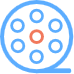 КИНЕМАТОГРАФКИНЕМАТОГРАФКИНЕМАТОГРАФКИНЕМАТОГРАФКультпоходКультпоходКультпоходКультпоходКультпоходВозрастная категория5-8 классКГБУ «Государственный музей истории литературы, искусства и культуры Алтая»,Коротков Игорь    Алексеевичт. 506-484КГБУ «Государственный музей истории литературы, искусства и культуры Алтая»,Коротков Игорь    Алексеевичт. 506-484Возрастная категория5-8 классКинопрограмма «Необычные артисты: Животные в кино»Кинопрограмма «Необычные артисты: Животные в кино»КГБУ «Государственный музей истории литературы, искусства и культуры Алтая»,Коротков Игорь    Алексеевичт. 506-484КГБУ «Государственный музей истории литературы, искусства и культуры Алтая»,Коротков Игорь    Алексеевичт. 506-484Возрастная категория9-11 классКГБУ «Государственный музей истории литературы, искусства и культуры Алтая»,Коротков Игорь    Алексеевичт. 506-484КГБУ «Государственный музей истории литературы, искусства и культуры Алтая»,Коротков Игорь    Алексеевичт. 506-484Возрастная категория9-11 классЭкскурсия «Алтай в отечественном киноискусстве»Экскурсия «Алтай в отечественном киноискусстве»КГБУ «Государственный музей истории литературы, искусства и культуры Алтая»,Коротков Игорь    Алексеевичт. 506-484КГБУ «Государственный музей истории литературы, искусства и культуры Алтая»,Коротков Игорь    Алексеевичт. 506-484Культурный клубКультурный клубКультурный клубКультурный клубКультурный клубВозрастная категория1-8 классКГБУ «Всероссийский мемориальный музей-заповедник В.М. Шукшина»Н.А. Чифурова т. 8-385-47-61-135КГБУ «Всероссийский мемориальный музей-заповедник В.М. Шукшина»Н.А. Чифурова т. 8-385-47-61-135Возрастная категория1-8 классКинолаборатория «Один школьный урок»Кинолаборатория «Один школьный урок»КГБУ «Всероссийский мемориальный музей-заповедник В.М. Шукшина»Н.А. Чифурова т. 8-385-47-61-135КГБУ «Всероссийский мемориальный музей-заповедник В.М. Шукшина»Н.А. Чифурова т. 8-385-47-61-135Возрастная категория1-8 классАкция «Экран — детям!»Демонстрация детских фильмов и мультфильмов	в течение года	Акция «Экран — детям!»Демонстрация детских фильмов и мультфильмов	в течение года	КАУ АГДНТ, ул. Крупской,97, к/т «Премьера»Баклага А.Ю., Дорофеева Г.М. т. 628-054КАУ АГДНТ, ул. Крупской,97, к/т «Премьера»Баклага А.Ю., Дорофеева Г.М. т. 628-054Возрастная категория5-8 классКГБУ «Государственный музей истории литературы, искусства и культуры Алтая»,Коротков Игорь Алексеевичт. 506-484КГБУ «Государственный музей истории литературы, искусства и культуры Алтая»,Коротков Игорь Алексеевичт. 506-484Возрастная категория5-8 классКиноурок «Из истории съемок на Алтае. «Праздники детства». По ранним рассказам Василия Шукшина» (с показом фильма)Киноурок «Из истории съемок на Алтае. «Праздники детства». По ранним рассказам Василия Шукшина» (с показом фильма)КГБУ «Государственный музей истории литературы, искусства и культуры Алтая»,Коротков Игорь Алексеевичт. 506-484КГБУ «Государственный музей истории литературы, искусства и культуры Алтая»,Коротков Игорь Алексеевичт. 506-484Возрастная категория9-11 классИнтерактивная программа «Волшебный мир или Синема». Кинематограф В.М. ШукшинаИнтерактивная программа «Волшебный мир или Синема». Кинематограф В.М. ШукшинаКГБУ «Всероссийский мемориальный музей-заповедник В.М. Шукшина»Н.А. Чифурова т. 8-385-47-61-135КГБУ «Всероссийский мемориальный музей-заповедник В.М. Шукшина»Н.А. Чифурова т. 8-385-47-61-135Возрастная категория9-11 классКГБУ «Государственный музей истории литературы, искусства и культуры Алтая», Коротков Игорь Алексеевич т. 506-484КГБУ «Государственный музей истории литературы, искусства и культуры Алтая», Коротков Игорь Алексеевич т. 506-484Возрастная категория9-11 классВикторина с призами «Кинематографическая мозаика Алтая» Викторина с призами «Кинематографическая мозаика Алтая» КГБУ «Государственный музей истории литературы, искусства и культуры Алтая», Коротков Игорь Алексеевич т. 506-484КГБУ «Государственный музей истории литературы, искусства и культуры Алтая», Коротков Игорь Алексеевич т. 506-484Возрастная категория9-11 классКГБУ «Алтайская краевая универсальная научная библиотека им.В.Я. Шишкова»,Федотова Галина Валентиновна, т. 506-621КГБУ «Алтайская краевая универсальная научная библиотека им.В.Я. Шишкова»,Федотова Галина Валентиновна, т. 506-621Возрастная категория9-11 классЗаседание Киноклуба с просмотром и обсуждением х/фильма «Землятресение» (режиссер: С. Андреасян. Россия, Армения, 2016 г.)  24 февраляЗаседание Киноклуба с просмотром и обсуждением х/фильма «Землятресение» (режиссер: С. Андреасян. Россия, Армения, 2016 г.)  24 февраляКГБУ «Алтайская краевая универсальная научная библиотека им.В.Я. Шишкова»,Федотова Галина Валентиновна, т. 506-621КГБУ «Алтайская краевая универсальная научная библиотека им.В.Я. Шишкова»,Федотова Галина Валентиновна, т. 506-621Возрастная категория9-11 классаседание Киноклуба с просмотром и обсуждением х/фильма «Королева» (режиссер: С. Фрирз. Великобритания, США, 2005 г.)   9 мартааседание Киноклуба с просмотром и обсуждением х/фильма «Королева» (режиссер: С. Фрирз. Великобритания, США, 2005 г.)   9 мартаКГБУ «Алтайская краевая универсальная научная библиотека им.В.Я. Шишкова»,Федотова Галина Валентиновна, т. 506-621КГБУ «Алтайская краевая универсальная научная библиотека им.В.Я. Шишкова»,Федотова Галина Валентиновна, т. 506-621Возрастная категория9-11 классЗаседание Киноклуба с просмотром и обсуждением х/фильма «Романовы. Венценосная семья» (режиссер: Г. Панфилов. Россия, 2000 г.) 23 мартаЗаседание Киноклуба с просмотром и обсуждением х/фильма «Романовы. Венценосная семья» (режиссер: Г. Панфилов. Россия, 2000 г.) 23 мартаКГБУ «Алтайская краевая универсальная научная библиотека им.В.Я. Шишкова»,Федотова Галина Валентиновна, т. 506-621КГБУ «Алтайская краевая универсальная научная библиотека им.В.Я. Шишкова»,Федотова Галина Валентиновна, т. 506-621Цифровая культураЦифровая культураЦифровая культураЦифровая культураЦифровая культура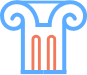 АРХИТЕКТУРААРХИТЕКТУРААРХИТЕКТУРААРХИТЕКТУРАКультпоходКультпоходКультпоходКультпоходКультпоходВозрастная категория1-4 классКГБУ «Государственный художественный музей Алтайского края»,Манякина Юлия Сергеевна.т. 502-224Возрастная категория1-4 класс«Легенда старинного особняка». Тематическая экскурсия–знакомство со зданием музея по улице М. Горького, 16 – памятником купеческой архитектуры нач. ХХ века«Легенда старинного особняка». Тематическая экскурсия–знакомство со зданием музея по улице М. Горького, 16 – памятником купеческой архитектуры нач. ХХ века«Легенда старинного особняка». Тематическая экскурсия–знакомство со зданием музея по улице М. Горького, 16 – памятником купеческой архитектуры нач. ХХ векаКГБУ «Государственный художественный музей Алтайского края»,Манякина Юлия Сергеевна.т. 502-224Возрастная категория5-8 класс«Архитектурные стили Барнаула». Авторская экскурсия – знакомство с архитектурными особенностями исторического центра г. Барнаула«Архитектурные стили Барнаула». Авторская экскурсия – знакомство с архитектурными особенностями исторического центра г. Барнаула«Архитектурные стили Барнаула». Авторская экскурсия – знакомство с архитектурными особенностями исторического центра г. БарнаулаКГБУ «Государственный художественный музей Алтайского края»,Манякина Юлия Сергеевна.т. 502-224Возрастная категория9-11 класс«Сталинский  ампир в архитектуре Барнаула». Авторская экскурсия-знакомство с объектами архитектурного культурного наследия  сталинской эпохи г. Барнаула«Сталинский  ампир в архитектуре Барнаула». Авторская экскурсия-знакомство с объектами архитектурного культурного наследия  сталинской эпохи г. Барнаула«Сталинский  ампир в архитектуре Барнаула». Авторская экскурсия-знакомство с объектами архитектурного культурного наследия  сталинской эпохи г. БарнаулаКГБУ «Государственный художественный музей Алтайского края»,Манякина Юлия Сергеевна.т. 502-224Культурный клубКультурный клубКультурный клубКультурный клубКультурный клубВозрастная категория1-4 классВозрастная категория5-8 классВозрастная категория9-11 классКГБУ «Государственный художественный музей Алтайского края»,Фомина Надежда Николаевна, т. 502-224Возрастная категория1-4 классВозрастная категория5-8 классВозрастная категория9-11 класс«Барнаул глазами художников». Мультимедийное занятие  об истории  г. Барнаула с показом уникальной фотопанорамы 1860-х годов из научного архива ГХМАК.«Барнаул глазами художников». Мультимедийное занятие  об истории  г. Барнаула с показом уникальной фотопанорамы 1860-х годов из научного архива ГХМАК.«Барнаул глазами художников». Мультимедийное занятие  об истории  г. Барнаула с показом уникальной фотопанорамы 1860-х годов из научного архива ГХМАК.КГБУ «Государственный художественный музей Алтайского края»,Фомина Надежда Николаевна, т. 502-224Возрастная категория1-4 классВозрастная категория5-8 классВозрастная категория9-11 классКГБУ «Государственный художественный музей Алтайского края»,Манякина Юлия Сергеевна, т. 502-224Возрастная категория1-4 классВозрастная категория5-8 классВозрастная категория9-11 класс«Купеческий дом: путешествие в прошлое Барнаула». Мультимедийное занятие об архитектурных особенностях здания музея по улице М. Горького, 16,  памятника архитектуры нач. ХХ века«Купеческий дом: путешествие в прошлое Барнаула». Мультимедийное занятие об архитектурных особенностях здания музея по улице М. Горького, 16,  памятника архитектуры нач. ХХ века«Купеческий дом: путешествие в прошлое Барнаула». Мультимедийное занятие об архитектурных особенностях здания музея по улице М. Горького, 16,  памятника архитектуры нач. ХХ векаКГБУ «Государственный художественный музей Алтайского края»,Манякина Юлия Сергеевна, т. 502-224Возрастная категория1-4 классВозрастная категория5-8 классВозрастная категория9-11 классКГБУ «Государственный художественный музей Алтайского края»,Манякина Юлия Сергеевна, т. 502-224Возрастная категория1-4 классВозрастная категория5-8 классВозрастная категория9-11 класс«Уголок Санкт-Петербурга». Мультимедийное занятие об  историко-архитектурном ансамбле «Демидовская площадь»  и архитекторах А. И. Молчанове и  Я. Н. Попове, авторах проекта площади«Уголок Санкт-Петербурга». Мультимедийное занятие об  историко-архитектурном ансамбле «Демидовская площадь»  и архитекторах А. И. Молчанове и  Я. Н. Попове, авторах проекта площади«Уголок Санкт-Петербурга». Мультимедийное занятие об  историко-архитектурном ансамбле «Демидовская площадь»  и архитекторах А. И. Молчанове и  Я. Н. Попове, авторах проекта площадиКГБУ «Государственный художественный музей Алтайского края»,Манякина Юлия Сергеевна, т. 502-224Возрастная категория1-8 классКГБУ «Государственный музей истории литературы, искусства и культуры Алтая»,Коротков Игорь Алексеевич т. 506-484Возрастная категория1-8 классКвест по музейной историко-экологической тропе «Секреты старинной усадьбы»Квест по музейной историко-экологической тропе «Секреты старинной усадьбы»Квест по музейной историко-экологической тропе «Секреты старинной усадьбы»КГБУ «Государственный музей истории литературы, искусства и культуры Алтая»,Коротков Игорь Алексеевич т. 506-484Возрастная категория9-11 классКГБУ «Государственный музей истории литературы, искусства и культуры Алтая»,Коротков Игорь Алексеевич т. 506-484Возрастная категория9-11 классТема «Архитектура Барнаула»: Слайд-программа «Уголок Петербурга: Столичный след в истории старого Барнаула»Тема «Архитектура Барнаула»: Слайд-программа «Уголок Петербурга: Столичный след в истории старого Барнаула»Тема «Архитектура Барнаула»: Слайд-программа «Уголок Петербурга: Столичный след в истории старого Барнаула»КГБУ «Государственный музей истории литературы, искусства и культуры Алтая»,Коротков Игорь Алексеевич т. 506-484Цифровая культураЦифровая культураЦифровая культураЦифровая культураЦифровая культураВозрастная категория1-11 классКГБУ «Государственный художественный музей Алтайского края»,Манякина Ю.С, т. 502224Возрастная категория1-11 класс«Легенда старинного особняка». Виртуальная экскурсия  https://www.youtube.com/watch?v=hi-HmG8a_zc&t=142s.«Легенда старинного особняка». Виртуальная экскурсия  https://www.youtube.com/watch?v=hi-HmG8a_zc&t=142s.«Легенда старинного особняка». Виртуальная экскурсия  https://www.youtube.com/watch?v=hi-HmG8a_zc&t=142s.КГБУ «Государственный художественный музей Алтайского края»,Манякина Ю.С, т. 502224